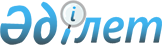 2020 жылға арналған тыңайтқыштар тізбесі мен субсидиялар нормаларын, сондай-ақ тыңайтқыштарға арналған субсидиялар көлемдерін бекіту туралыАлматы облысы әкімдігінің 2020 жылғы 4 мамырдағы № 193 қаулысы. Алматы облысы Әділет департаментінде 2020 жылы 6 мамырда № 5518 болып тіркелді
      "Қазақстан Республикасындағы жергілікті мемлекеттік басқару және өзін-өзі басқару туралы" 2001 жылғы 23 қаңтардағы Қазақстан Республикасы Заңының 27-бабына, "Өсімдік шаруашылығы өнімінің шығымдылығы мен сапасын арттыруды субсидиялау қағидаларын бекіту туралы" 2020 жылғы 30 наурыздағы № 107 Қазақстан Республикасы Ауыл шаруашылығы министрінің бұйрығының 63-тармағына (Нормативтік құқықтық актілерді мемлекеттік тіркеу тізілімінде № 20209 тіркелген) сәйкес Алматы облысының әкімдігі ҚАУЛЫ ЕТЕДІ:
      1. Қоса беріліп отырған:
      1) 2020 жылға арналған тыңайтқыштар тізбесі мен субсидиялар нормалары осы қаулының 1-қосымшасына сәйкес;
      2) 2020 жылға арналған тыңайтқыштарға арналған субсидиялар көлемдері осы қаулының 2-қосымшасына сәйкес бекітілсін.
      2. Алматы облысы әкімдігінің "Тыңайтқыштар тізбесі мен субсидиялар нормаларын бекіту туралы" 2019 жылғы 28 қазандағы № 461 (Нормативтік құқықтық актілерді мемлекеттік тіркеу тізілімінде № 5289 тіркелген, 2019 жылдың 6 қарашасында Қазақстан Республикасы нормативтік құқықтық актілерінің эталондық бақылау банкінде жарияланған) қаулысының күші жойылды деп танылсын.
      3. "Алматы облысының ауыл шаруашылығы басқармасы" мемлекеттік мекемесі Қазақстан Республикасының заңнамасында белгіленген тәртіппен:
      1) осы қаулының Алматы облысының Әділет департаментінде мемлекеттік тіркелуін; 
      2) осы қаулы ресми жарияланғаннан кейін оны Алматы облысы әкімдігінің интернет-ресурсында орналастыруды; 
      3) осы қаулы мемлекеттік тіркеуден өткеннен кейін он жұмыс күні ішінде Алматы облысы әкімі аппаратының мемлекеттік-құқық бөліміне осы тармақтың 1) және 2) тармақшаларында қарастырылған іс-шаралардың орындалуы туралы мәліметтерді ұсынуды қамтамасыз етсін.
      4. Осы қаулының орындалуын бақылау Алматы облысы әкімінің орынбасары С. Бескемпіровке жүктелсін.
      5. Осы қаулы әділет органдарында мемлекеттік тіркелген күннен бастап күшіне енеді және алғашқы ресми жарияланған күннен бастап қолданысқа енгізіледі. 2020 жылға арналған тыңайтқыштар тізбесі мен субсидиялардың нормалары 2020 жылға арналған тыңайтқыштарға арналған субсидиялар көлемдері
					© 2012. Қазақстан Республикасы Әділет министрлігінің «Қазақстан Республикасының Заңнама және құқықтық ақпарат институты» ШЖҚ РМК
				
      Облыс әкімі

А. Баталов
Алматы облысы әкімдігінің 2020 жылғы 4 мамырдағы № 193 қаулысына 1-қосымша
№ 
Тыңайтқыштар тізбесі
Тыңайтқышта белсенді заттардың құрамы, %
Өлшем бірлігі
Бір бірлікке арналған субсидия нормасы, теңге
Азотты тыңайтқыштар
Азотты тыңайтқыштар
Азотты тыңайтқыштар
Азотты тыңайтқыштар
Азотты тыңайтқыштар
1
Аммиак селитрасы
N-34,4
тонна
36 500
1
Аммиакты селитра, Б маркасы
N-34,4
тонна
36 500
1
Аммиакты селитра(аммоний нитраты) Б маркасы
N-34,4
тонна
36 500
1
Аммиакты селитра, А маркасы, Б маркасы (жоғары сорт, бірінші сорт, екінші сорт)
N-34,4
тонна
36 500
1
Аммиакты селитра, А және Б маркалары
N-34,4
тонна
36 500
2
Аммоний сульфаты
N-21, S-24
тонна
35 000
2
Түйіршіктелген аммоний сульфаты
N-21, S-24
тонна
35 000
2
В маркалы түйіршіктелген аммоний сульфаты минералды тыңайтқышы
N-21, S-24
тонна
35 000
2
Аммоний сульфаты, Sib маркасы (модификацияланған минералды тыңайтқыш)
N-21, S-24
тонна
35 000
2
Аммоний сульфаты 21%N+24%S
N-21, S-24
тонна
35 000
2
DASH %21 N
N-21; SO3-60; S-24 
тонна
35 000
3
Карбамид
N-46,2
тонна
50 500
3
Карбамид
N-46
тонна
50 500
3
Карбамид Б маркасы
N-46,2
тонна
50 500
3
Карбамид, Sib маркасы (модификацияланған минералды тыңайтқыш)
N-46,2
тонна
50 500
3
Карбамид ЮТЕК
N-46,2
тонна
50 500
3
DASH %46 N 
N-46 
тонна
50 500
4
КАС + сұйық тыңайтқышы
N-28-34, K2O-0,052, SO3-0,046, Fe-0,04
тонна
51 785
4
(КАС) Сұйық азотты тыңайтқыш
N-32
тонна
51 785
4
КАС-32 маркалы сұйық азотты тыңайтқышы
N-32
тонна
51 785
4
(КАС) Сұйық азотты тыңайтқыш
N аммонийный -н.м. 6,8, N нитратный - н.м. 6,8, N амидный - н.м. 13,5
тонна
51 785
4
Азотты сұйық тыңайтқыш (КАС)
N-32
тонна
51 785
4
Азотты сұйық тыңайтқышазотты (КАС)
N-34
тонна
51 785
4
Сұйық тыңайтқыш "КАС-PS"
N-31, Р-1, S-1
тонна
51 785
5
Сұйық аммоний нитраты,Б маркасы
NH4NO3-52
тонна
211 160,5
Фосфорные удобрения
Фосфорные удобрения
Фосфорные удобрения
Фосфорные удобрения
Фосфорные удобрения
6
Суперфосфат "Б" маркалы минералды тыңайтқышы
P2О5-15, К2О-2
тонна
17 531,3
6
Ұнтақ түріндегі суперфосфат, микроэлементтермен байытылған
P2О5-21,5
тонна
12 366,1
7
Шилісай кен орынының фосфоритті концентраты мен ұны
P2О5-17
тонна
12 366,1
7
Минералды тыңайтқыш-супрефос
N:12, P2О5:24+(Mg:0,5, Ca:14, S:25)
тонна
62 500
7
Минералды тыңайтқыш-супрефос
N-12; P2О5-24; Mg-2; Ca-2; S-2
тонна
62 500
8
SiB маркалы күкіртқұрамды азотты-фосфорлы тыңайтқыш (модификацияланған минералды тыңайтқыш)
N-12, P2О5-24, CaO-14, Mg-0,5, SO3-25
тонна
62 500
9
Hafa UP, (17,5-44-0)
N-17,5%, P2О5-44%
тонна
234 500
9
Growfert маркалы Кешенді тыңайтқыш: 18-44-0 (UP)
N - 18%, P2О5 -44%
тонна
234 500
10
Аммофос
N-10, P-46
тонна
62 500
10
Аммофос
N-12, P-52
тонна
62 500
10
Жоғары және бірінші сортты Аммофос,10-46 маркалы
N-10, P-46
тонна
62 500
10
N-10, P-46 маркалы Аммофос
N-10, P-46
тонна
62 500
10
Аммофос 10-46 маркасы
N-10, P-46
тонна
62 500
10
N-12, P-52 маркалы Аммофос
N-12, P-52
тонна
62 500
10
12:52 маркалы Аммофос
N-12, P-52
тонна
62 500
10
12-52 маркалы Аммофос 
NH4NO3-52
тонна
62 500
SiBмаркалы аммофос 12:52 (модификацияланған минералды тыңайтқыш)
N-12, P-52
тонна
62 500
Калийные удобрения
Калийные удобрения
Калийные удобрения
Калийные удобрения
Калийные удобрения
11
Хлорлы калий
K-60
тонна
50 000
11
Хлорлы калий
K2О-60
тонна
50 000
11
Электролитті хлорлы калий
K2О-48
тонна
50 000
11
Sib маркалы хлорлы калий (модификацияланған минералды тыңайтқыш)
K2О -43
тонна
50 000
11
Хлорлы калий
K2О -45
тонна
50 000
11
Техникалық хлорлы калий
K2О -60
тонна
50 000
11
Solumop маркалы калий хлориді
K2О -60, KCl-95,8
тонна
50 000
11
Growfert маркалы Кешенді тыңайтқыш: 0-0-61 (KCl)
K2О -61%
тонна
50 000
12
Тазаланған күкірт қышқылды калий (калий сульфаты)
K2О -50, SO3- 52
тонна
129 464,3
12
Калий сульфаты
K2О-50
тонна
129 464,3
12
Калий сульфаты (күкірт қышқылды калий)
K2O-52%, SO4-53%
тонна
129 464,3
12
SiB маркалы күкіртқышқылды калий (модификацияланған минералды тыңайтқыш)
K2О -50
тонна
129 464,3
12
Тазаланған күкірт қышқылды калий (калий сульфаты)
K2О-53, SO3- 45
тонна
129 464,3
12
Калий сульфаты

(күкіртқышқылды калий)
K2О-51, SO3- 46
тонна
129 464,3
12
Калий сульфаты агрохимикаты
K-53, S-18
тонна
129 464,3
12
Калий сульфаты (Krista SOP) 
K2О-52, SO3- 45
тонна
129 464,3
12
Калий сульфаты (Yara Tera Krista SOP)
K2О-52, SO3- 45
тонна
129 464,3
12
Калий сульфаты
K2О-51, SO3- 45
тонна
129 464,3
12
Тазартылған күкіртқышқылды калий (калий сульфаты) минералды тыңайтқышы
K2О-53, S-18
тонна
129 464,3
12
Калий сульфаты
K2О-53, S-18
тонна
129 464,3
12
Тазартылған күкіртқышқылды Калий (калий сульфаты) (I сорт, II сорт)
K2О-53, S-18
тонна
129 464,3
12
Growfert маркалы Кешенді тыңайтқыш: 0-0-51 (SOP)
K2О-51%, SO3-47%
тонна
129 464,3
12
Тыңайтқыш SOP 0.0.51 (47)
К:51+47SO3
тонна
129 464,3
12
Күкіртқышқылды Калий (калий сульфаты)
K2О-51
тонна
129 464,3
12
Hydroponica SOP 
K2О-51 
тонна
129 464,3
Сложные удобрения
Сложные удобрения
Сложные удобрения
Сложные удобрения
Сложные удобрения
13
15-15-15 маркалы азот-фосфор-калийлі тыңайтқыш
N-15, P-15, K-15
тонна
57 500
13
15-15-15 маркалы азот-фосфор-калийлі тыңайтқыш
N-15, P-15, K-15
тонна
57 500
13
15:15:15 маркалы Нитроаммофоска
N-15, P-15, K-15
тонна
57 500
13
NPK 15:15:15 маркалы Нитроаммофоска
N-15, P-15, K-15
тонна
57 500
13
Нитроаммофоска (азофоска) NPK 15-15-15маркалы
N-15, P-15, K-15
тонна
57 500
13
15-15-15 маркалы азот-фосфор-калийлі тыңайтқыш
N-15, P-15, K-15
тонна
57 500
13
Азот-фосфор-калийлі тыңайтқыш-нитроаммофоска (азофоска), NPK-тыңайтқыш
N-15, P-15, K-15
тонна
57 500
13
Азот-фосфор-калийлі кешенді минералды тыңайтқыш (NPK-тыңайтқыш)
N-15, P-15, K-15
тонна
57 500
13
15:15:15 маркалы азотты-фосфорлы-калийлі кешенді минералды тыңайтқыш (NPK - тыңайтқыш)
N-15, P-15, K-15
тонна
57 500
13
15:15:15 маркалы азот-фосфор-калийлі тыңайтқыш (диаммофоска)
N-15, P-15, K-15
тонна
57 500
13
SiB маркалы Нитроаммофоска 15:15:15(модификацияланған минералды тыңайтқыш)
N-15, P-15, K-15
тонна
57 500
13
Азот-фосфор-калийлі нитроаммофоска азофоска тыңайтқышы
N-16, P-16, K-16
тонна
57 500
13
Азот-фосфор-калийлі -нитроаммофоска (азофоска)тыңайтқышы
N-16, P-16, K-16
тонна
57 500
13
Азот-фосфор-калийлі тыңайтқыш-нитроаммофоска (азофоска), NPK-тыңайтқыш
N-16, P-16, K-16
тонна
57 500
13
16:16:16: 16 маркалы азот-фосфор-калийлі кешенді минералды тыңайтқыш (NPK - тыңайтқыш)
N-16, P-16, K-16
тонна
57 500
13
NPК 16:16:16 маркалы нитроаммофоска
N-16, P-16, K-16
тонна
57 500
13
NPK 16-16-16маркалыНитроаммофоска (азофоска) 
N-16, P-16, K-16
тонна
57 500
13
Нитроаммофоска 16:16:16, SiB маркасы (модификацияланған минералды тыңайтқыштар)
N- 16, P-16, K-16
тонна
57 500
13
Жақсартылған түйіршікті құрамды нитроаммофоска
N- 16, P-16, K-16
тонна
57 500
13
NPK 16-16-8маркалыНитроаммофоска (азофоска) 
N-16, P-16, K-8
тонна
57 500
13
10-26-26 диаммофоска маркалы азот-фосфор-калийлі тыңайтқышы
N-10, P-26, K-26
тонна
57 500
13
10:26:26 маркалы азот-фосфор-калийлі кешенді минералды тыңайтқышы (NPK - тыңайтқыш)
N-10, P-26, K-26
тонна
57 500
13
10-26-26 маркалы азот-фосфор-калийлі тыңайтқышы
N-10, P-26, K-26
тонна
57 500
13
10:26:26 маркалы азот-фосфор-калийлі тыңайтқыш (диаммофоска)
N-10, P-26, K-26
тонна
57 500
13
Азот-фосфор-калийлі тыңайтқыш - нитроаммофоска (азофоска), NPK-тыңайтқыш
N-10, P-26, K-26
тонна
57 500
14
14:14:23 маркалы, Нитроаммофоска
N-14, P-14, K-23, S-1,7, Ca-0,5, Mg-0,9
тонна
78 500
14
23:13:8 маркалы Нитроаммофоска 
N-23, P-13, K-8, S-1, Ca-0,5, Mg-0,4
тонна
78 500
14
Нитроаммофоска. 23:13: 8 маркалы кешенді азот-фосфор-калийлі тыңайтқышы
N-23, P-13, K-8, S-1, Ca-0,5, Mg-0,4
тонна
78 500
14
10:26:26 маркалы азот-фосфор-калийлі тыңайтқыш (диаммофоска)
N-10, P-26, K-26, S-1, Ca-0,8, Mg-0,8
тонна
78 500
14
10: 26: 26 маркалы, нитроаммофоска
N-10, P-26, K-26, S-1, Ca-0,8, Mg-0,8
тонна
78 500
14
Жақсартылған түйіршікті құрамды нитроаммофоска
N-16, P-16, K-16, S-2, Ca-1, Mg-0,6
тонна
78 500
14
Нитроаммофоска. 16: 16: 16 маркалы кешенді азотты-фосфорлы-калийлі тыңайтқышы
N-16, P-16, K-16, S-2, Ca-1, Mg-0,6
тонна
78 500
14
Нитроаммофоска.8: 24: 24 маркалы кешенді азотты-фосфорлы-калийлі тыңайтқышы
N-8, P-24, K-24, S-2, Ca-1, Mg-0,6
тонна
78 500
14
Нитроаммофоска. 17: 0,1: 28 маркалы кешенді азотты-фосфорлы-калийлі тыңайтқышы
N-17, P-0,1, K-28, S-0,5, Ca-0,5, Mg-0,5
тонна
78 500
14
Нитроаммофоска, 14:14:23 маркалы
N-14, P-14, K-23, S-1,7, Ca-0,5, Mg-0,9
тонна
78 500
15
15
Азот-фосфор күкірт құрамды тыңайтқыш, NP+S =20:20+14 маркасы
N-20, P-20, S-14
тонна
64 732,5
15
15
NP+S=20:20+14 маркалы азот-фосфор күкірт құрамды тыңайтқышы
N-20, P-20, S-14
тонна
64 732,5
15
15
20:20:14 маркалы азот-фосфор күкірт құрамды күрделі тыңайтқыш (NP+S-тыңайтқыш)
N-20, P-20, S-14
тонна
64 732,5
15
15
20:20 маркалы азот-фосфор күкірт құрамды күрделі тыңайтқышы
N-20, P-20, S-14
тонна
64 732,5
15
15
20:20 маркалы азот-фосфор күкірт құрамды күрделі тыңайтқышы
N-20, P-20, S-8-14
тонна
64 732,5
15
15
Азот-фосфор күкірт құрамды кешенді тыңайтқыш, SiB маркасы (модификацияланған минералды тыңайтқыштар)
N-20, P-20, S-14
тонна
64 732,5
15
15
20:20 (13,5) маркалы азот-фосфор күкірт құрамды тыңайьқышы
N-20, P-20, S-13,5
тонна
64 732,5
15
15
20:20:12 маркалы азот-фосфор күкірт құрамды күрделі тыңайтқыш (NP+S-тыңайтқыш)
N-20, P-20, S-12
тонна
64 732,5
15
15
20:20:10 маркалы азот-фосфор күкірт құрамды күрделі тыңайтқыш (NP+S-тыңайтқыш)
N-20, P-20, S-10
тонна
64 732,5
15
15
20:20:8 маркалы азот-фосфор күкірт құрамды күрделі тыңайтқыш (NP+S-тыңайтқыш)
N-20, P-20, S-8
тонна
64 732,5
15
15
17:22:14 маркалы азот-фосфор күкірт құрамды күрделі тыңайтқыш (NP+S-тыңайтқыш)
N-17, P-22, S-14
тонна
64 732,5
15
15
16:20(14) маркалы азот-фосфор күкірт құрамды тыңайтқышы
N-16, P-20, S-14
тонна
64 732,5
15
15
NP+S=16:20+12 маркалы азот-фосфор күкірт құрамды тыңайтқышы
N-16, P-20, S-12
тонна
64 732,5
16
Азот-фосфор-калий-күкірт құрамды тыңайтқыш (NPКS-тыңайтқыш)
Азот-фосфор-калий-күкірт құрамды тыңайтқыш (NPКS-тыңайтқыш)
N н.м. 4,0% Р2О5-н.м. 9,6%, К2О-н.м. 8,0%, SO3-н.м.12,0%, СаО-н.м. 10,2%, MgO- н.м. 0,5%
тонна
46 301
16
Азот-фосфор-калий-күкірт құрамды тыңайтқыш(NPКS- тыңайтқыш),Г маркалы
Азот-фосфор-калий-күкірт құрамды тыңайтқыш(NPКS- тыңайтқыш),Г маркалы
азот аммонийный-4,8; Р2О5-9,6; К2О-8,0; SO3-14,0; СаО-11,2,0; MgO-0,6
тонна
46 301
17
Азот-фосфор-күкірт құрамды тыңайтқыш(А, Б, В маркалы)
 содержание не менее % азот аммонийный-н.м. 6,0; Р2О5-11,0; SO3-15.0; СаО-14,0; MgO-0,25
тонна
43 750
17
А маркалы азот-фосфор-күкірт құрамды тыңайтқыш(NPS- тыңайтқыш) 
азот аммонийный-6,0; Р2О5-12,0; SO3-15.0; СаО-14,0; MgO-0,25
тонна
43 750
18
Фосфор-калий құрамында тыңайтқыш (РК-тыңайтқыш)
(Р2О5-н.м. 14%, К2О-до 8,0%, СаО-н.м. 13,2%, MgO-н.м. 0,45%) 
тонна
31 144
18
А маркалы фосфор-калий құрамды тыңайтқыш (РК- тыңайтқыш) 
Р2О5-14,8%, К2О-8,0%, СаО-13,8%, MgO-0,48%)
тонна
31 144
19
Фосфор- калий-күкірт құрамды тыңайтқыш (РКS-тыңайтқыш)
Р2О5-н.м. 13,1%, К2О-до 7,0%, SО3-до 7,0%, СаО-н.м. 13,3%, MgО-н.м. 0,4%
тонна
31 379
19
А маркалыфосфор- калий-күкірт құрамды тыңайтқыш (РКS-тыңайтқыш) 
Р2О5-13,1%, К2О-11,0%, S-до 11,0%, СаО-13,3%, MgО-0,4%
тонна
31 379
20
Фосфор- күкірт құрамды тыңайтқыш(РS- тыңайтқыш)
Р2О5-н.м. 11,0%,SO3-до 10,0%, СаО-н.м. 13,5%, MgO-н.м. 0,45%)
тонна
25 951
20
В маркалы фосфор- күкірт құрамды тыңайтқыш (РS-тыңайтқыш) 
Р2О5-16,5%,S-10,0%, СаО-15,5%, MgO-0,54%
тонна
25 951
21
Органоминералды тыңайтқыш-Бурофос-Р, А маркасы
Р2О5-12; СаО-16; MgO-1,6; органический углерод-14,0; гуминовые кислоты – 16,0
тонна
32 180
21
Органоминералды тыңайтқыш-Бурофос-РК, А маркасы
Р2О5-10; К2О-10; СаО-9,5; MgO-1,1; органический углерод -14,0; гуминовые кислоты – 10,0
тонна
32 180
22
Арнайы суда еритін моноаммонийфосфат, А маркалы
N-12, Р2О5-61 
тонна
160 000
22
Азықтық моноаммонийфосфаты
N-12, Р2О5-61 
тонна
160 000
22
Моноаммонийфосфат (MAP)
N-12, Р2О5-61 
тонна
160 000
22
А маркалы суда еритін кристалды моноаммонийфосфаты
N-12, P-61
тонна
160 000
22
А маркалы кристалды тазартылғансуда еритінарнайы моноаммонийфосфаты
N-12, P-61
тонна
160 000
22
А, Б маркалы суда еритін кристалды моноаммонийфосфаты
N-12 P-60; N-12 P-61
тонна
160 000
22
Б маркалы кристалды тазартылған суда еритінарнайы моноаммонийфосфаты
N-12, P-60
тонна
160 000
22
Б маркалы суда еритін кристалды моноаммонийфосфаты
N-12, P-60
тонна
160 000
22
Моноаммонийфосфаты
Р2О5-61, N-12 
тонна
160 000
22
Тазартылған моноаммонийфосфаты
N-12, P2O5-61
тонна
160 000
22
Hydroponica MAP 
N-12, P2O5-61
тонна
160 000
22
12-61-0 (MAP) маркалы Growfert кешенді тыңайтқышы
N - 12, Р2О5 -61
тонна
160 000
23
Тыңайтқыштық диаммонийфосфаты
N-18, P-46
тонна
115 000
24
Монофосфат калий агрохимикаты
P-52, K-34 
тонна
285 000
24
Монокалийфосфат агрохимикаты
P-52, K-34 
тонна
285 000
24
Монокалийфосфат минералды тыңайтқышы
Р2О5-52, K20-34
тонна
285 000
24
Krista MKP (монокалий фосфат) тыңайтқышы
Р2О5-52, K20-34
тонна
285 000
24
Монокалийфосфат
Р2О5-52, K20-34
тонна
285 000
24
MKP тыңайтқышы
Р2О5-52, K20-34
тонна
285 000
24
Haifa калийлі монофосфаты
Р2О5-52, K20-34
тонна
285 000
24
Hydroponica MKP 
Р2О5-52, K20-34
тонна
285 000
24
0-52-34 (MKP) маркалы Growfert кешенді тыңайтқышы
Р2О5 -52%, K20 – 34%
тонна
285 000
25
А маркалы НИТРОФОС"НИТРОКАЛЬЦИЙФОСФАТ" 
N-6, P-16, Са-11
тонна
50 000
25
Б маркалы НИТРОФОС"НИТРОКАЛЬЦИЙФОСФАТ" 
N-9, P-12, Са-14
тонна
50 000
25
В маркалы НИТРОФОС"НИТРОКАЛЬЦИЙФОСФАТ" 
N-7, P-19, Са-12
тонна
50 000
26
Фосфор-калийлі тыңайтқыштар
Р-27, К-4
тонна
25 750
26
Фосфор-калийлі тыңайтқыштар
Р-27, К-5
тонна
25 750
27
С 12 маркалы күкіртті карбамид агрохимикаты
N-33, S-12
тонна
83 800
27
С 7,5 маркалы күкіртті карбамид агрохимикаты
N-35, S-7
тонна
83 800
27
С 4 маркалы күкіртті карбамид агрохимикаты
N-40, S-4
тонна
83 800
28
11-37 маркалы кешенді сұйық тыңайтқыштар (ЖКУ)
N-11, Р-37
тонна
62 500
28
Сұйық кешенді тыңайтқыш (ЖКУ)
N-11, Р-37
тонна
62 500
28
10-34 маркалы кешенді сұйық тыңайтқыштар (ЖКУ)
N-10, Р-34
тонна
62 500
Микроудобрения
Микроудобрения
Микроудобрения
Микроудобрения
Микроудобрения
29
"МЭРС" микробиотыңайқыш" құрамында микроэлементтері бар қоректендіретін ерітінділер
фитосоедение Fe-2,5, фитосоедение Mo-2,0, фитосоедение Cu-1,0, фитосоедение Zn-2,5, фитосоедение Mn-1,0, фитосоедение Сo-0,5, фитоесоедение B-0,5
литр
2 008,9
30
YaraLivaCalcinit 

тыңайтқышы (кальций нитраты)
N- 15,5, NH4-1,1, NO3-14,4, CaO-26,5
тонна
80 000
30
Кальций нитраты (кальций селитрасы), А маркасы
N-14,9; CaO-27,0
тонна
80 000
30
Кальций нитраты (кальций селитрасы), Б маркасы
N-14,5; CaO-26,3; B-0,3
тонна
80 000
30
Кальций нитраты (кальций селитрасы), В маркасы
N-13,9; K2O-3,0; CaO-26,0
тонна
80 000
30
Кальций нитраты (кальций селитрасы), Г маркасы
N-12,0; CaO-23,8
тонна
80 000
30
А маркалы Кальций нитраты (кальций селитрасы)
N-14,9; CaO-27
тонна
80 000
30
Концентрленген кальций нитраты
CaO-32; N-17 
тонна
80 000
30
Концентрленген кальций нитраты(Haifa-Cal Prime)
N-17, N-NО3-16,7, CaO-33; Ca-23,5
тонна
80 000
30
Сұйытылған кальций нитраты
Са(NО3)2-51
тонна
80 000
30
Кальций селитрасы Haifa
 N-15,5, NH4-1,1, NO3-14,4, CaO-26,5
тонна
80 000
30
Е маркалы түйіршіктелген кальцийлі селитра, Yara Liva Calcinit
N-17; CaO-33
тонна
80 000
30
15-0-0 + 27 CaO (CN) маркалы Growfert Кешенді тыңайтқышы
N-15, CaO-27
тонна
80 000
31
Kristalon Special 18-18-18 минералды тыңайтқышы
N-18, NH4-3,3, NO3-4,9, Nкарб- 9,8, P2O5-18, K2O-18, MgO-3, SO3-5, B-0,025, Cu-0,01, Fe- 0,07, Mn-0,04, Zn-0,025, Mo-0,004
тонна
416 500
31
Kristalon Red 12-12-36 минералды тыңайтқышы
N-12, NH4-1,9, NO3-10,1, P2O5-12, K2O-36, MgO-1, SO3-2,5, B-0,025, Cu-0,01, Fe-0,07, Mn-0,04, Zn-0,025, Mo-0,004
тонна
416 500
31
Kristalon Yellow 13-40-13 минералды тыңайтқышы
N-13, NH4-8,6, NO3-4,4, P2O5-40, K2O-13, B-0,025, Cu-0,01, Fe-0,07, Mn-0,04, Zn-0,025, Mo-0,004
тонна
416 500
31
Kristalon Cucumber 14-11-31минералды тыңайтқышы
N14, NO3 7, Nкарб 7, P2O5 11, K2O 31, MgO 2,5, SO3 5, B 0,02, Cu 0,01, Fe 0,15, Mn 0,1, Zn0,01, Mo 0,002
тонна
416 500
31
Yara Kristalon Brown 3-11-38 микроэлементтері бар кешенді суда ерігіш NPK тыңайтқышытары
N-3, N-NO3-3, P2O5-11, K2O-38, MgO-4, SO3-27,5, B-0,025, CuO-0,1, Fe-0,07, Mn-0,04, Mo-0,004, Zn-0,025
тонна
416 500
31
Yara Tera Kristalon Brown 3-11-38

 (кристалон қоңыр)
N-3, N-NO3-3, P2O5-11, K2O-38, MgO-4, SO3-27,5, B-0,025, CuO-0,1, Fe-0,07, Mn-0,04, Mo-0,004, Zn-0,025
тонна
416 500
32
Yara Tera Rexolin D12 темір хелаты DTPA тыңайтқышы
Fe-11,6
килограмм
1400,0
32
Yara Tera Rexolin D12 темір хелаты DTPA тыңайтқышы
Fe-11,6
килограмм
1400,0
32
Түйіршіктелген ДТПА Fe маркалы "Хелатэм" микротыңайтқышы 
Fe-11
килограмм
1400,0
32
Yara Vita Rexolin Q40 темір хелаты EDDHA тыңайтқышы
Fe-6
килограмм
1400,0
32
Yara Tera Rexolin Q40 темір хелаты EDDHA тыңайтқышы
Fe-6
килограмм
1400,0
33
Кристалды микроэлементтік хелатты тыңайтқыштар Ультрамаг "хелат Fe-13" маркасы
Fe – 13
литр
2900,0
34
Yara Vita Rexolin Zn15 мырыш хелаты EDTA тыңайтқышы
Zn-14,8
килограмм
1659,5
34
Yara Tera Rexolin Zn15 мырыш хелаты EDTA тыңайтқышы
Zn-14,8
килограмм
1659,5
35
Кристалды микроэлементтік хелатты тыңайтқыштар Ультрамаг "хелат Zn-15" маркасы
Zn -15
литр
2900,0
36
Yara Vita Rexolin Mn13 марганец хелаты EDTA тыңайтқышы
Mn-12,8
килограмм
1646,5
36
Yara Tera Rexolin Mn13 марганец хелаты EDTA тыңайтқышы
Mn-12,8
килограмм
1646,5
37
Кристалды микроэлементтік хелатты тыңайтқыштар Ультрамаг "хелат Mn-13" маркасы
Mn -13
литр
2900
38
Yara Vita Rexolin Cu15, мыс хелаты EDTA тыңайтқышы
Cu-14,8
килограмм
2213,0
38
Yara Tera Rexolin Cu15, мыс хелаты EDTA тыңайтқышы
Cu-14,8
килограмм
2213,0
39
Кристалды микроэлементтік хелатты тыңайтқыштар Ультрамаг "хелат Cu-15" маркасы
Cu -15
литр
2900,0
40
Yara Vita Rexolin Ca10 тыңайтқышы
Са-9,7
килограмм
1809,0
40
Yara Tera Rexolin Ca10 тыңайтқышы
Са-9,7
килограмм
1809,0
41
Yara Vita Stopit тыңайтқышы
Са-12 + адьюванты
литр
662,5
42
Yara Vita Rexolin APN тыңайтқышы
B-0,85, Cu-0,25, Fe-6, Mn-2,4, Zn-1,3, Mo-0,25
килограмм
2132,5
42
Yara Tera Rexolin APN тыңайтқышы
B-0,85, Cu-0,25, Fe-6, Mn-2,4, Zn-1,3, Mo-0,25
килограмм
2132,5
43
Yara Vita Rexolin ABC тыңайтқышы
K2O-12, MgO-3, SO3-6,2, B-0,5, Cu-1,5,Fe-4, Mn-4, Zn-1,5, Mo-0,1
килограмм
1785,0
43
Yara Tera Rexolin ABC тыңайтқышы
K2O-12, MgO-3, SO3-6,2, B-0,5, Cu-1,5,Fe-4, Mn-4, Zn-1,5, Mo-0,1
килограмм
1785,0
44
Yara Vita Tenso Coctail тыңайтқышы
B-0,52, Cu-0,53, Fe-3,8, Mn-2,57, Zn-0,53, Mo-0,13, CaO-3,6
килограмм
2455,0
44
YaraTera Tenso Coctail тыңайтқышы
B-0,52, Cu-0,53, Fe-3,8, Mn-2,57, Zn-0,53, Mo-0,13, CaO-3,6
килограмм
2455,0
45
Yara Vita Brassitrel тыңайтқышы
MgO 8,3, SО3 28,75, B 8, Vn 7, Mo 0,4 + адьюванты
килограмм
1380,0
46
Yara Vita agriphos тыңайтқышы
P205-29,1, K20-6,4,Cu-1, Fe-0,3, Mn-1,4, Zn-1
литр
1358,5
47
YaraVita ZINTRAC 700
N1, Zn-40
литр
2071,5
48
Yara Vita MOLYTRAC 250
P2O5-15,3, Mo-15,3
литр
7107,5
49
YaraVita BORTRAC 150
N-4,7, B-11 + адьюванты
литр
847,5
50
Yara Vita KOMBIPHOS тыңайтқышы 
P205-29,7, K20-5,1, MgO-4,5, Mn-0,7, Zn-0,34 +адьюванты
литр
1321,5
51
7-сулы күкірт қышқылды магний
MgO-16,4, S-12,9
тонна
70000
51
7-сулы күкірт қышқылды магний

 (магний сульфаты)
MgO-16,9, S-13,5
тонна
70000
51
Магний сульфаты

 (Krista MgS)
Mg2O-16, SO3- 32
тонна
70000
51
(Yara Tera Krista MgS) магний сулфаты
Mg2O-16, SO3- 32
тонна
70000
51
Күкірт қышқылды магний (магний сульфаты), А маркасы
MgO-29,7; S-23,5
тонна
70000
51
Күкірт қышқылды магний (магний сульфаты) А маркасы (I сорт, II сорт, III сорт)
MgO-29,8; S-23,8
тонна
70000
51
Күкірт қышқылды магний (магний сульфаты), Б маркасы
MgO-28,1; S-22,4
тонна
70000
52
Krista k Plus (калий нитраты) тыңайтқышы
N-13,7, NO3-13,7, K2O - 46,3
тонна
175 000
52
YaraTeraKristaKPlus (калий нитраты) тыңайтқышы
N-13,7, NO3-13,7, K2O - 46,3
тонна
175 000
52
Азотқышқылды калий (калий нитраты) минералды тыңайтқышы
N-13,6, K2O-46
тонна
175 000
52
Азотқышқылды калий (калий нитраты)
N-13,6, K2O-46
тонна
175 000
53
Krista MAG (магний нитраты ) тыңайтқышы
N-3-11, NO3-11, MgO - 15
тонна
90000
53
Yara Tera Krista MAG (магний нитраты ) тыңайтқышы
N-3-11, NO3-11, MgO - 15
тонна
90000
53
Магний нитраты (магний селитрасы)
N-11,1; MgO - 15,5
тонна
90000
53
6-сулы азотқышқылды магний (магний селитрасы)
MgO - 15,5; N-11,1
тонна
90000
53
Магний нитраты (магний селитрасы)
N-11; Mg - 15
тонна
90000
53
11-0-0 + 15 MgO (MN) маркалы Growfert кешенді тыңайтқышы
N-11%, MgO-15%
тонна
90000
54
BlackJak тыңайтқышы
Гуминовые кислоты 19-21, фульвокислоты-3-5,ульминовые кислоты и гумин
литр
2362,5
55
Terra-Sorb foliar тыңайтқышы
 свободные аминокислоты 9,3, N-2,1, B-0,02, Zn-0,07, Mn-0,04
литр
2100
56
Terra-Sorb complex тыңайтқышы
 свободные аминокислоты 20, N-5,5, B-1,5, Zn-0,1, Mn-0,1, Fe-1,0, Mg-0,8, Mo-0,001
литр
2625
57
Millerplex тыңайтқышы
N-3, P205-3, K20-3, экстракт морских водорослей
литр
4410
58
Yara VitaТМ Azos 300ТМ
S-22,8, N-15,2 + адьюванты
литр
568
59
Yara Mila Complex 12-11-18 хлорсыз кешенді минералды тыңайтқышы
N-12, P2O5-11, K2O-18, MgO-2,7, SO3-20, B-0,015, Mn-0,02, Zn-0,02
тонна
219 000
59
Yara Mila NPK 16-27-7 тыңайтқышы
N-16, P2O5-27, K2O-7, SO3-5, Zn-0,1
тонна
219 000
59
Yara Mila NPK 12-24-12 тыңайтқышы
N-12, P2O5-24, K2O-12, MgO-2, SO3-5,Fe-0,2, Zn-0,007
тонна
219 000
59
Yara Mila NPK 9-12-25 тыңайтқышы
N-9, P2O5-12, K2O-25, MgO-2, SO3-6,5, В-0,02
тонна
219 000
60
"Старт" маркалы Биостим органо-минералды тыңайтқышы 
аминокислоты – 5,5, полисахариды – 7,0, N – 4,5, Р2О5 – 5,0, К2О – 2,5, MgO - 1,0, Fe – 0,2, Mn – 0,2, Zn – 0,2, Cu -0,1, B – 0,1, Mo – 0,01
литр
3 425
61
"Универсал" маркалы Биостим органо-минералды тыңайтқышы
аминокислоты – 10,0, N – 6,0, К2О – 3,0%, SO3 – 5,0%
литр
3 150
62
"Рост"маркалы Биостим органо-минералды тыңайтқышы
аминокислоты – 4,0, N – 4,0, Р2О5 – 10,0, SO3 – 1,0, MgO - 2,0, Fe – 0,4, Mn – 0,2, Zn – 0,2, B – 0,1
литр
3 150
63
"Зерновой"маркалы Биостим органо-минералды тыңайтқышы
аминокислоты – 7,0, N – 5,5, Р2О5 – 4,5, К2О – 4,0, SO3 – 2,0, MgO - 2,0, Fe – 0,3, Mn – 0,7, Zn – 0,6, Cu -0,4, B – 0,2, Mo – 0,02, Co – 0,02
литр
3 150
64
"Масличный"маркалы Биостим органо-минералды тыңайтқышы
аминокислоты – 6,0, N – 1,2, SO3 – 8,0, MgO - 3,0, Fe – 0,2, Mn – 1,0, Zn – 0,2, Cu – 0,1, B – 0,7, Mo – 0,04, Co – 0,02
литр
3 150
65
"Свекла"маркалы Биостим органо-минералды тыңайтқышы
аминокислоты-6,0,N-3,5, SO3-2,0,MgO-2,5, Fe-0,03,Mn-1,2, Zn-0,5, Cu-0,03, B-0,5, Mo-0,02
литр
3 150
66
"Кукуруза"маркалы Биостим органо-минералды тыңайтқышы
аминокислоты-6,0, N-6, SO3-6,0, MgO-2,0, Fe-0,3,Mn-0,2, Zn-0,9, Cu-0,3, B-0,3, Mo-0,02, Cо-0,2
литр
3 150
67
"Для кукурузы" маркалы Ультрамаг Комби тыңайтқышы
N-15%, SO3-4,2%, MgO-2,0%, Fe-0,7%, Mn-0,7%, Zn-1,1%, Cu-0,6%, B-0,4%, Mo-0,003%, Ti-0,02%
литр
2 380
68
"Для масличных"маркалы Ультрамаг Комби тыңайтқышы
N-15%, SO3-2,5%, MgO-2,5%, Fe-0,5%, Mn-0,5%, Zn-0,5%, Cu-0,1%, B-0,5%, Mo-0,005%, Ti-0,03%
литр
2 380
69
"Для зерновых"маркалы Ультрамаг Комби тыңайтқышы
N-15%, SO3-4,5%, MgO-2,0%, Fe-0,8%, Mn-1,1%, Zn-1,0%, Cu-0,9%, Mo-0,005%, Ti-0,02%
литр
2 380
70
"Для бобовых"маркалы Ультрамаг Комби тыңайтқышы
N-15%, SO3-1,0%, MgO-2,0%, Fe-0,3%, Cо-0,002%, Mn-0,4%, Zn-0,5%, Cu-0,2%, B-0,5%, Mo-0,036%, Ti-0,02%
литр
2 380
71
"Для картофеля" маркалы Ультрамаг Комби тыңайтқышы
N-15%, SO3-2,5%, MgO-2,5%, Fe-0,3%, Cо-0,002%, Mn-0,6%, Zn-0,65%, Cu-0,2%, B-0,4%, Mo-0,005%, Ti-0,03%
литр
2 380
72
"Для свеклы"маркалы Ультрамаг Комби тыңайтқышы
N-15%, SO3-1,8%, MgO-2,0%, Fe-0,2%, Mn-0,65%, Zn-0,5%, Cu-0,2%, B-0,5%, Mo-0,005%, Ti-0,02%, Na2O-3,0%
литр
2 380
73
Суда еритін NPK тыңайтқыш,6:14:35+2MgO+МЭмаркасы
N-6, P-14, K-35, MgO-2, В-0,02, Cu-0,005, Mn-0,05, Zn-0,01, Fe-0,07, Mo-0,004
тонна
437 000
74
Суда еритін NPK тыңайтқыш,12:8:31+2MgO+MЭ маркасы 
N-12, P-8, K-31, MgO-2, В-0,02, Cu-0,005, Mn-0,05, Zn-0,01, Fe-0,07, Mo-0,004
75
Суда еритін NPK тыңайтқыш,13:40:13+MЭ маркасы
N-13, P-40, K-13, В-0,02, Cu-0,005, Mn-0,05, Zn-0,01, Fe-0,07, Mo-0,004
76
Суда еритін NPK тыңайтқыш, 15:15:30+1,5MgO+МЭ маркасы
N-15, P-15, K-30, MgO-1,5, В-0,02, Cu-0,005, Mn-0,05, Zn-0,01, Fe-0,07, Mo-0,004
77
Суда еритін NPK тыңайтқыш, 18:18:18+3MgO+МЭ маркасы
N-18, P-18, K-18, MgO-3, В-0,02, Cu-0,005, Mn-0,05, Zn-0,01, Fe-0,07, Mo-0,004
78
Суда еритін NPK тыңайтқыш, 20:20:20+МЭ маркасы
N-20, P-20, K-20, В-0,02, Cu-0,005, Mn-0,05, Zn-0,01, Fe-0,07, Mo-0,004
79
Фертигрейн Старт (FERTIGRAIN START)
N-3%
литр
1 942,0
80
Фертигрейн Старт СоМо (FERTIGRAIN START СоМо)
N-3%, Mo-1%, Zn-1%
литр
3 035,5
81
Фертигрейн Фолиар (FERTIGRAIN FOLIAR)
N-5%, Zn-0,75%, Mn-0,5%,B-0,1%, Fe-0,1%, Cu-0,1%, Mo-0,02%, Co-0,01%
литр
1 741,0
82
Фертигрейн Бета (қызылшаға)/FERTIGRAIN BETA
N-3,5%, P-2%, S-2%, Mn-1%,B-0,3%
литр
1 286,1
83
Fertigrain Cereal (Фертигрейн дәнді дақылдарға)
N-3,5%, P-2%, K-2%, Mg-1,5%
литр
1 557,5
84
Fertigrain Oilseed (Фертигрейн майлы дақылдарға)
N-4%, P-3%, K-2%, Mg-1,5%
литр
1 491,0
85
Текамин Райз (TECAMIN RAIZ)
N-5,5%, K2O-1,0%, Fe-0,5%,Mn-0,3%, Zn-0,15%, Cu-0,05%
литр
2 187,5
86
Текамин Макс (TECAMIN MAX)
N-7%
литр
1 562,5
87
Текамин брикс (TECAMIN BRIX)
K-18%, B-0,2%
литр
1 505,8
88
Tecamin Vigor (Текамин Вигор)
K-10%
литр
2 288,4
89
Текамин флауэр (TEKAMIN FLOWER)
B-10%, Mo-0,5%
литр
1 851,3
90
Агрифул (AGRIFUL)
N-4,5%, Р-1%, К-1%
литр
1 476,8
91
Агрифул антисоль (AGRIFUL ANTISAL)
N-9%, Са-10%
литр
1 137,5
92
Текнокель амино микс
Fe-3%, Zn-0,7%, Mn-0,7%, Cu-0,3%, B-1,2%, Mo-1,2%
литр
1 296,0
93
Текнокель Микс (TECHNOKEL Mix)
Fe-7,5%, Zn-0,6%, Mn-3,3%, Cu-0,3%, B-0,7%, Mo-0,1%
литр
2 759,0
94
Текнокель амино бор (TECNOKEL AMINO B)
В-10%
литр
1 294,6
95
Текнокель Амино цинк (TECNOKEL AMINO Zn)
Zn-8%
литр
1 223,2
96
Текнокель Амино кальций (TECNOKEL AMINO CA)
Ca-10%
литр
1 274,1
97
Текнокель Fe (TECHNOKEL Fe)
Fe-9,8% 
килограмм
2 777,3
98
Текнокель Амино магний (TECNOKEL AMINO Mg)
MgO-6%
литр
1 026,8
99
Текнокель амино калий (TECNOKEL AMINO К)
К - 20%, N-1%
литр
1 294,6
100
Контролфит купрум (CONTROLPHYT Cu)
Cu-6,5%
литр
1 991,0
101
TECNOKEL К/ТЕКНОКЕЛЬ КАЛИЙ
К - 25%
литр
1 294,6
102
TECNOKEL S/ТЕКНОКЕЛЬ СЕРА
N-12, S-65
литр
1 119,6
103
TECNOKEL N/ТЕКНОКЕЛЬ АЗОТ
N-20%
литр
903,3
104
Контролфит РК (CONTROLPHYT РК)
N-30, К-20
литр
1 730,8
105
Контролфит кремний (CONTROLPHYT SI)
SI-17%, К - 7%
литр
1 500,5
106
Текнофит РН (TECNOPHYT PH)
поли-гиброки-карбокислоты-20%, N-2, Р-2
литр
1 796,9
107
CoRoN 25-0-0 Plus 0,5 % B
N-25, B-0,5
литр
880,0
108
АктиВейв (ActiWave)
N-3%;К2O-8%, B-0,02%, C-12%, Fe-0,5% (EDTA), Zn-0,08% (EDTA), кайгидрин, бетаин, альгиновая кислота
литр
2 200,0
109
Вива (Viva)
N - 3,0%, K2O - 8,0%, C - 8,0%, Fe - 0,02% (EDDHSA), Полисахариды, Витамины, Белки, Аминокислоты, Очищеные Гумусовые Кислоты
литр
1 672,0
110
Кендал ТЕ (Kendal TE) тыңайтқышы
Cu - 23,0%, Mn - 0,5%, Zn - 0,5%, GEA 249
литр
3 916,0
111
Бороплюс (Boroplus) минералды тыңайтқышы
B - 11
литр
1 672,0
112
Брексил кальций (Brexil Ca) минералды тыңайтқышы
CaO - 20% (LSA), B - 0,5%
килограмм
2 024,0
113
Брексил комби (Brexil Combi) минералды тыңайтқышы
B-0,9%, Cu-0,3%(LSA), Fe-6,8% (LSA), Mn-2,6% (LSA), Mo - 0,2% (LSA), Zn-1,1% (LSA)
килограмм
2 024,0
114
Брексил Микс (Brexil Mix) минералды тыңайтқышы
MgO -6%, B-1,2%, Cu-0,8%, Fe-0,6%, Mn-1,0%, Zn-5,0%
килограмм
2 024,0
115
Брексил Мульти (Brexil Multi) минералды тыңайтқышы
MgO -8,5%, B-0,5%, Cu-0,8%, Fe-4%, Mn-4%, Zn-1,5%
килограмм
2 024,0
116
Брексил Феррум (Brexil Fe) минералды тыңайтқышы
Fe-10% (LSA)
килограмм
2 024,0
117
Брексил Цинк (Brexil Zn) минералды тыңайтқышы
Zn-10% (LSA)
литр
2 024,0
118
Кальбит C (Calbit C) минералды тыңайтқышы
CaO - 15% (LSA)
литр
1 188,0
119
Кендал (Kendal) минералды тыңайтқышы
N-3,5%,K2O-15,5%, C-3,0, GEA 249
литр
2 948,0
120
Мастер 13:40:13 (Master 13:40:13) минералды тыңайтқышы
N-13%; Р205-40%;К2O-13%, B-0,02%, Cu-0,005% (EDTA), Fe-0,07% (EDTA), Mn-0,03% (EDTA), Zn-0,01% (EDTA)
килограмм
572,0
121
Мастер (MASTER) 15:5:30+2 минералды тыңайтқышы
N-15%; Р205-5%;К2O-30%, MgO - 2%, B-0,02%, Cu-0,005% (EDTA), Fe-0,07% (EDTA), Mn-0,03% (EDTA), Zn-0,01% (EDTA)
килограмм
594,0
122
Мастер (MASTER) 18:18:18 минералды тыңайтқышы
N-18%; Р205-18%;К2O-18%, MgO - 3%,SO3- 6%, B-0,02%, Cu-0,005% (EDTA), Fe-0,07% (EDTA), Mn-0,03% (EDTA), Zn-0,01% (EDTA)
килограмм
572,0
123
Мастер 20:20:20 (Master 20:20:20) минералды тыңайтқышы
N-20%; Р205-20%;К2O-20%, B-0,02%, Cu-0,005% (EDTA), Fe-0,07% (EDTA), Mn-0,03% (EDTA), Zn-0,01% (EDTA)
килограмм
572,0
124
Мастер 3:11:38+4 (Master 3:11:38+4) минералды тыңайтқышы
N-3%; Р205-11%;К2O-38%, MgO-4%, SO3-25, B-0,02, Cu0,005 (EDTA), Fe-0,07% (EDTA), Mn-0,03% (EDTA), Zn-0,01% (EDTA)
килограмм
594,0
125
Мастер (MASTER) 3:37:37 минералды тыңайтқышы
N-3%; Р205-37%;К2O-37%, B-0,02%, Cu-0,005% (EDTA), Fe-0,07% (EDTA), Mn-0,03% (EDTA), Zn-0,01% (EDTA)
килограмм
748,0
126
Плантафол 10:54:10 минералды тыңайтқышы
N-10%; Р205-54%;К2O-10%, B-0,02%, Cu-0,05% (EDTA), Fe-0,1% (EDTA), Mn-0,05% (EDTA), Zn-0,05% (EDTA)
килограмм
880,0
127
Плантафол 20:20:20 минералды тыңайтқышы
N-20%; Р205-20%;К2O-20%, B-0,02%, Cu-0,05% (EDTA), Fe-0,1% (EDTA), Mn-0,05% (EDTA), Zn-0,05% (EDTA)
килограмм
880,0
128
Плантафол 30:10:10 (Plantofol 30:10:10) минералды тыңайтқышы
N-30%; Р205-10%;К2O-10%, B-0,02%, Cu-0,05% (EDTA), Fe-0,1% (EDTA), Mn-0,05% (EDTA), Zn-0,05% (EDTA)
килограмм
880,0
129
Плантафол 5:15:45 минералды тыңайтқышы
N-5%; Р205-15%;К2O-45%, B-0,02%, Cu-0,05% (EDTA), Fe-0,1% (EDTA), Mn-0,05% (EDTA), Zn-0,05% (EDTA)
килограмм
880,0
130
Радифарм (Radifarm) минералды тыңайтқышы
N-3%; К2O-8%, C-10, Zn-(EDTA), витамины, сапонин, бетаин, белки, аминокислоты
литр
4 840,0
131
Мегафол (Megafol) минералды тыңайтқышы
N-3%; К2O-8%, C-9, фитогормоны, бетаин, витамины, белки, аминокислоты
литр
2 200,0
132
Свит (Sweet) минералды тыңайтқышы
CaO-10, MgO-1, B-0,1, Zn-0,01 (EDTA), Моно-, ди-, три-, полисахариды
литр
4 840,0
133
Бенефит ПЗ (Benefit PZ) минералды тыңайтқышы
N-3%; C-10, нуклеотиды, витамины, белки, аминокислоты
литр
4 840,0
134
Феррилен 4,8 (Ferrilene4,8 ) минералды тыңайтқышы
Fe-6% (EDDHA)
килограмм
3 036,0
135
Феррилен Триум (Ferrilene Trium) минералды тыңайтқышы
Fe-6% (EDDHA/EDDHSA), Mn-1, (EDTA), K2O-6
килограмм
2 860,0
136
Феррилен (Ferrilene ) минералды тыңайтқышы
Fe-6% (EDDHSA)
килограмм
2 860,0
137
Контрол ДМП (Control DMP) тыңайтқышы
N-30%(АМИДНЫЙ АЗОТ) , P2O5-17%(ПЕНТОКСИД ФОСФОРА)
литр
1 672,0
138
Yieldon тыңайтқышы
N-3,0; К2О-3,0, С-10,0, Zn-0,5, Mn-0,5, Mo-0,2 
литр
2 068,0
139
Аминосит 33% (Aminosit 33%) тыңайтқышы
свободные аминокислоты 33, общий N-9,8, органическое вещество-48
литр
2 475,0
140
"Нутривант Плюс бақшалық" агрохимикаты
N-6; Р-16; К-31, MgO-2, Fe-0,4, Zn-0,1, B-0,5, Mn-0,7 , Cu-0,01, Mo-0,005 
килограмм
1 473,0
141
"Нутривант Плюс жүзім" агрохимикаты
Р-40; К-25, MgO-2, B-2 
килограмм
1 473,0
142
 "Нутривант Плюс дәнді дақыл" тыңайтқышы
N-19; Р-19; К-19, MgO-2, Fe-0,05, Zn-0,2, B-0,1, Mn-0,2 , Cu-0,2, Mo-0,002 
килограмм 
1 473,0
143
"Нутривант Плюс дәнді дақыл" тыңайтқышы
N-6; Р-23; К-35, MgO-1, Fe-0,05, Zn-0,2, B-0,1, Mn-0,2 , Cu-0,25, Mo-0,002
килограмм
1 473,0
144
"Нутривант Плюс майлы дақыл" тыңайтқышы
P-20; K-33, MgO-1, S-7,5, Zn-0,02, B-0,15, Mn-0,5, Mo-0,001
килограмм
1 473,0
145
"Нутривант Плюс" агрохимикаты сыра қайнатуға арналған арпа
P-23; K-42, Zn-0,5, B-0,1
килограмм
1 473,0
146
"Нутривант Плюс" тыңайтқышы (сыра қайнатуға арналған арпа)
P-23; K-42, Zn-0,5, B-0,1
килограмм
1 473,0
147
"Нутривант Плюс жеміс" агрохимикаты
N-12; Р-5; К-27, CaO-8, Fe-0,1, Zn-0,1, B-0,1, Mn-0,1 
килограмм
1 473,0
148
"Нутривант Плюс" қант қызылшасы агрохимикаты
Р-36; К-24, MgO-2, B-2, Mn-1
килограмм
1 473,0
149
"Нутривант Плюс" Қызанақ агрохимикаты
N-6; Р-18; К-37, MgO-2, Fe-0,08, Zn-0,02, B-0,02, Mn-0,04 , Cu-0,005, Mo-0,005 
килограмм
1 473,0
150
"НутривантУниверсальный" тыңайтқышы
N-19; Р-19;К-19, MgO-3,S-2,4, Fe-0,2, Zn-0,052, B-0,02, Mn-0,0025, Cu-0,0025, Mo-0,0025 
килограмм
1 473,0
151
"Нутривант Плюс" Мақта агрохимикаты
N-4; Р-24; К-32, MgO-2, Fe-0,01, Zn-0,05, B-1, Mn-0,05, Cu-0,025, Mo-0,001 
килограмм
1 473,0
152
Руткат (Rutkat) тыңайтқышы
 P2O5 - 4, K2O-3, Fe-0,4, свободные аминокислоты- 10, полисахариды-6,1, ауксины - 0,6
литр
3 889
153
Суприлд тыңайтқышы
общее содержание N-9,8; свободные аминокислоты-33; общее количество органических веществ - 48
литр
2 475
154
Фасфит тыңайтқышы
P2O5-42,3, K2O-28,2
литр
2 652
155
Боро-Н агрохимикаты
B-11, аминный N-3,7
литр
893
156
Ультрамаг Бор минералды тыңайтқышы
B-11, N-3,7
литр
893
157
Фертикс 

(А маркасы, Б маркасы) агрохимикаты
маркиА: N-15,38,MgO-2,04, So3-4,62, Cu - 0,95, Fe - 0,78, Mn-1,13, Zn-1,1, Mo-0,01, Ti - 0,02
литр
893
158
SWISSGROW

Phoskraft Mn-Zn 

минералды тыңайтқышы
N - 3%, P2O - 30%, Mn - 5%, Zn - 5%
литр
1 852,5
159
SWISSGROW Bioenergyминералды тыңайтқышы
N - 7%, C-23%
литр
2 156,5
160
Nitrokalминералды тыңайтқышы
N- 9%, CaO - 10%, MgO - 5 %, Mo - 0,07%
литр
1 562,5
161
Super Kминералды тыңайтқышы
Р2О5 - 5%, К2О - 40%
литр
1 986,5
162
BioStart минералды тыңайтқышы
N - 3%, Р2О5 - 30%, Zn - 7%
литр
1 785,5
163
Минеральное удобрение Phoskraft MKP минералды тыңайтқышы
P2O5 - 35%, K2O - 23%
литр
1 741,0
164
Curamin Foliarминералды тыңайтқышы
N- 3%, Сu - 3%, аминокислота - 42%
литр
1 973,0
165
Aminostimминералды тыңайтқышы
N - 14 %, C - 75%
килограмм
2 098,0
166
Sprayfert 312минералды тыңайтқышы
N-27%,P2O5-9%, K2O-18%,B-0,05%, Mn-0,1%, Zn-0,1%
килограмм
2 053,5
167
Algaminaминералды тыңайтқышы
N-13%, P2O5-8%,K2O-21%,MgO-2%, Cu-0,08%,Fe-0,2%, Mn-0,1%,Zn-0,01%, C-17%
килограмм
1 982,0
168
Agrumaxминералды тыңайтқышы
N-16%, P205-5%, MgO-5%,B-0,2%, Fe-2%, Mn-4%, Zn-4%
килограмм
1 696,5
169
SWISSGROW Phomazinминералды тыңайтқышы
N - 3%, P2O5 - 30%, Mn - 5%, Zn - 5 %
литр
1 777,0
170
Hordisanминералды тыңайтқышы
N-2%, Cu-5%, Mn-20%, Zn-10%
килограмм
1 890,5
171
SWISSGROW Thiokraftминералды тыңайтқышы
N-10%, P2O5-15%, K2O - 5%, SO3-30%
литр
1 562,5
172
Vigilaxминералды тыңайтқышы
N - 6%, C-23%
литр
1 897,5
173
SWISSGROW Fulvimaxминералды тыңайтқышы
N-3%
литр
1 652,0
174
"Vittafos Zn" кешенді тыңайтқышы
N - 3%, P2O5 - 33%, Zn -10%. 
литр
1 741,0
175
"Vittafos Cu" кешенді тыңайтқышы
N - 11%, P2O5 - 22%, Cu - 4%.
литр
1 629,5
176
"Vittafos Mn" кешенді тыңайтқышы
N - 3%, P2O5 - 30%, Mn- 7%
литр
1 696,5
177
"Vittafos PK" кешенді тыңайтқышы
P2O5-30%, K2O-20%
литр
1 585,0
178
Vittafos марки NPK кешенді тыңайтқышы
N- 3%, P2O5 - 27%, K2O - 18%, B - 0,01%, Cu - 0,02%, Mn - 0,02%, Mo - 0,001%,Zn - 0,02%
литр
1 562,5
179
Vittafos марки Plus кешенді тыңайтқышы
N - 2%, P2O5 - 27%, K2O - 6%
литр
1 562,5
180
"Trio" кешенді тыңайтқышы
B - 3%, MgO- 7%, Zn- 2%, Mo-0,05% 
литр
1 607,0
181
"Molibor" кешенді тыңайтқышы
Mo - 2%, B - 5%
литр
2 053,5
182
"Polystim Global" кешенді тыңайтқышы
N - 8%, P2O5 - 11%, К2О - 5%
литр
1 785,5
183
"Nematan" кешенді тыңайтқышы
N-2%, аминокислота - 25%
литр
2 500,0
184
"Start-Up" кешенді тыңайтқышы
N - 6%, C- 24%
литр
1 250,0
185
"Alginamin" кешенді тыңайтқышы
N - 12%, C - 9,5%
литр
2 165,0
186
"Ammasol" кешенді тыңайтқышы
N- 12%, SO3 - 65% 
литр
614,0
187
"Humika PLUS" кешенді тыңайтқышы
N-0,8%
литр
1 250,0
188
"Gemmastim" кешенді тыңайтқышы
B - 5%, Zn - 5%
литр
1 652,0
189
"Kalisol" кешенді тыңайтқышы
К2О - 25%, ЅО3- 42% 
литр
803,5
190
"Boramin" кешенді тыңайтқышы
N- 0,5%, B -10%
литр
1 071,5
191
"Biostim" кешенді тыңайтқышы
N-1%, С-3%, аминокислота - 6%
литр
22 098,0
192
"Bio Kraft" кешенді тыңайтқышы
N - 7%, C - 24%
литр
2 410,5
193
"Folixir" кешенді тыңайтқышы
N- 4%, P2O5 - 8%, K2O - 16%,Mg - 2%, B- 0,02%, Cu - 0,05%, Fe- 0,1%, Mn - 0,05%, Mo-0,005%, Zn - 0,1%
литр
1 785,5
194
"Caramba" кешенді тыңайтқышы
N-20%, C- 11,4%
литр
535,5
195
"Calvelox" кешенді тыңайтқышы
CaO-12%
литр
736,5
196
"Cabamin" кешенді тыңайтқышы
N- 0,5%, CaO - 12%, B - 3%
литр
1 562,5
197
"Curadrip" кешенді тыңайтқышы
Сu- 6,2%
литр
1 674,0
198
"Carmina" кешенді тыңайтқышы
N - 4%, C-20%
литр
2 232,0
199
"Growcal" кешенді тыңайтқышы
N - 9%, CaO - 18%
литр
491,0
200
"POTENCIA" кешенді тыңайтқышы
N - 10%, C - 33%, L-аминокислота
литр
9 598,0
201
10-52-10 маркалы Growfert+Micro кешенді тыңайтқышы
N - 10%, P2O5 -52%, K2O – 10%, B – 0,01%, Cu – 0,01%, Fe – 0,02%, Mn – 0,01%, Mo – 0,005%, Zn - 0,01%
килограмм
357,0
202
13-6-26+8 CaO маркалы Growfert+Micro кешенді тыңайтқышы
N - 13%, P2O5 -6%, K2O – 26%, CaO- 8%, B – 0,01%, Cu – 0,01%, Fe – 0,02%, Mn – 0,01%, Mo – 0,005%, Zn - 0,01%
килограмм
357,0
203
15-5-30+2MgO маркалы Growfert+Micro кешенді тыңайтқышы
N - 15%, P2O5 -5%, K2O – 30%, MgO - 2%, B – 0,01%, Cu – 0,01%, Fe – 0,02%, Mn – 0,01%, Mo – 0,005%, Zn - 0,01%
килограмм
335,0
204
15-30-15 маркалы Growfert+Micro кешенді тыңайтқышы
N - 15%, P2O5 -30%, K2O – 15%, B – 0,01%, Cu – 0,01%, Fe – 0,02%, Mn – 0,01%, Mo – 0,005%, Zn - 0,01%
килограмм
335,0
205
16-8-24+2MgO; маркалы Growfert+Micro кешенді тыңайтқышы
N - 16%, P2O5 -8%, K2O – 24%, MgO - 2%, B – 0,01%, Cu – 0,01%, Fe – 0,02%, Mn – 0,01%, Mo – 0,005%, Zn - 0,01%
килограмм
281,5
206
18-18-18+1MgO маркалы Growfert+Micro кешенді тыңайтқышы
N - 18%, P2O5 -18%, K2O – 18%, MgO - 1%, B – 0,01%, Cu – 0,01%, Fe – 0,02%, Mn – 0,01%, Mo – 0,005%, Zn - 0,01%
килограмм
321,5
207
20-10-20 маркалы Growfert+Micro кешенді тыңайтқышы
N - 20%, P2O5 -10%, K2O – 20%, B – 0,01%, Cu – 0,01%, Fe – 0,02%, Mn – 0,01%, Mo – 0,005%, Zn - 0,01%
килограмм
290,0
208
20-20-20 маркалы Growfert+Micro кешенді тыңайтқышы
N - 20%, P2O5 -20%, K2O – 20%, B – 0,01%, Cu – 0,01%, Fe – 0,02%, Mn – 0,01%, Mo – 0,005%, Zn - 0,01%
килограмм
335,0
209
0-60-20 маркалы Growfert кешенді тыңайтқышы
P2O5 – 60%, K2O-20%
килограмм
522,5
210
8-20-30 маркалы Growfert+Micro кешенді тыңайтқышы
N - 8%, P2O5 -20%, K2O – 30%, B – 0,01%, Cu – 0,01%, Fe – 0,02%, Mn – 0,01%, Mo – 0,005%, Zn - 0,01%
килограмм
352,5
211
3-5-55 маркалы Growfert+Micro кешенді тыңайтқышы
N - 3%, P2O5 -5%, K2O – 55%, B – 0,01%, Cu – 0,01%, Fe – 0,02%, Mn – 0,01%, Mo – 0,005%, Zn - 0,01%
килограмм
245,5
212
3-8-42 маркалы Growfert+Micro кешенді тыңайтқышы
N - 3%, P2O5 -8 %, K2O – 42%, B – 0,01%, Cu – 0,01%, Fe – 0,02%, Mn – 0,01%, Mo – 0,005%, Zn - 0,01%
килограмм
335,0
213
0-40-40+Microмаркалы Growfert кешенді тыңайтқышы
P2O5 -40 %, K2O – 40%, B – 0,01%, Cu – 0,01%, Fe – 0,02%, Mn – 0,01%, Mo – 0,005%, Zn - 0,01%
килограмм
446,5
214
"Fosiram"кешенді тыңайтқышы
P2O5 - 35%, K2O - 20%, MgO-3%, Cu - 12%
килограмм
2 544,5
215
"Etidot 67"кешенді тыңайтқышы
В - 21% 
килограмм
790,0
216
"Ferromax"кешенді тыңайтқышы
N-0,5%, Fe - 6%
килограмм
1 413,0
217
"Ferrovit"кешенді тыңайтқышы
N-0,5%, Fe - 9%
килограмм
3 062,5
218
"Micrall"кешенді тыңайтқышы
MgO-9%, B-0,5%, Cu-1,5%,Fe-4%,Mn-4%, Mo-0,1%, Zn-1,5%
килограмм
2 053,5
219
"Growbor"кешенді тыңайтқышы
N-0,5%, В - 17%
килограмм
736,5
220
"Microlan"кешенді тыңайтқышы
B-4%, Mn-0,5%, Zn-0,5%
килограмм
1 062,5
221
"Sancrop"кешенді тыңайтқышы
N-1%, C-26%
килограмм
4 464,5
222
"Nutrimic Plus"кешенді тыңайтқышы
N-10%, P2O5-5%, K2O-5%, MgO-3,5%, B-0,1%, Fe-3%, Mn-4%, Zn-6%
килограмм
2 399,5
223
"Vittaspray"кешенді тыңайтқышы
N-5%, P2O5-10%, K20-20%, CaO-1,5%, MgO-1,5%, B-1,5%, Cu-0,5%, Fe-0,1%, Mn-0,5%, Mo-0,2%, Zn-4%
килограмм
1 652,0
224
Изагри-К, Калий маркасы минералды тыңайтқышы
K-15,2, P-6,6, N-6,6, S-4,6 Mn-0,33, Cu-0,12, Zn-0,07, Fe-0,07, Mo-0,07, B-0,01, Se-0,003, Co--0,001
литр
634,0
225
Изагри-К, Мыс маркасы минералды тыңайтқышы
Cu-11,14, N-10,79, S-8,96
литр
995,5
226
Изагри-К, Азот маркасы минералды тыңайтқышы
N-41,1, K-4,11, P-2,47, S-2,33, Mg-0,48, Zn-0,27, Cu-0,14, Mo-0,07, Fe-0,04, B-0,03, Mn-0,02, Se-0,03, Co-0,01
литр
620,5
227
Изагри-К, Мырыш маркасы минералды тыңайтқышы
Zn-12,43, N-5,53, S-4,88
литр
741,0
228
Изагри-М, Бор маркасы минералды тыңайтқышы
B-12,32, Mo-1,0
литр
861,5
229
Изагри-К, Фосфор маркасы минералды тыңайтқышы
P-27,7, N-9,7, K-6,8, Mg-0,27, S-0,53, Cu-0,13, Zn-0,40, Fe-0,16, Mn-0,08, B-0,23, Mo-0,08, Co-0,02
литр
634,0
230
Изагри-К, Вита маркасы минералды тыңайтқышы
Zn-2,51, Cu-1,92, Mn-0,37, Mo-0,22, B-0,16, Fe-0,40, Co-0,11, Ni-0,006, N-3,20, K-0,06, S-9,34, Mg-2,28
литр
1 102,5
231
Изагри-М, Форс Рост маркасы минералды тыңайтқышы
Zn-3,36, Cu-3,76, Mn-0,37,Fe-0,54, Mg-2,37, S-15,2, Mo-0,22, B-0,16, Co-0,23, Li-0,06, Ni-0,02
литр
1 076,0
232
Изагри-К, Форс питание марка минералды тыңайтқышы
N-6,9, P-0,55, K-3,58, Mo-0,67, B-0,57, Cr-0,12, V-0,09, Se-0,02
литр
1 076,0
233
Nutrimix (Нутримикс)
N-8, S-15, Cu-3, Mn-4, Mo-0,04 Zn-3
тонна
1 121 450
234
Nutribor (Нутрибор)
В-8, N-6, MgO-5, Mn-1, Mo-0,04 Zn-0,1
тонна
964 000
235
NutriSeed (Нутрисид)
Cu-7 г/л, Mn-50 г/л, Zn-17 г/л, N-30 г/л
тонна
2 308 850
236
Easy Start TE Max
N-11, P-48, Mn-0,1, Fe-0,6, Zn-1
тонна
539 000
237
Аминокат 10% тыңайтқышы
свободные (активные) аминокислоты-10%, всего N-3, в т.ч. аммонийный-0,6, нитратный-0,7, органический1,7, P2O5-1, K2O-1
литр
2 405,0
238
АТЛАНТЕ ПЛЮСтыңайтқышы
P2O5-18, K2O-16, (Р и К в форме фосфита калия-КН2РО3), салициловая кислота, бетаины
литр
3 071,0
239
КЕЛИК К-SIтыңайтқышы
K2O хелатный-15, Si2O-10 хелатирующий агент EDTA-2
литр
2 793,5
240
"Белый жемчуг" сұйық гуминді тыңайтқышы
органическое вещество-46,5 г/л, гуминовые кислоты-38,9 г/л, фльво кислоты-7,6, N-0,14г/л, P2O5-16,7 г/л, K2O-29,8 г/л, Fe-312 мг/л, , CaO-5670 мг/л, MgO-671 мг/л, Co-0,051 мг/л, Zn-0,23 мг/л, Cu-0,30,мг/л, Mn-31,4 мг/л, Mo-0,10 мг/л, Si2O-631 мг/л, сухой остаток – 84 г/л, зола – 55,8 %, pH-7,2 ед
литр
1 295,0
241
"Волски Моноформы" сұйық микротыңайтқышы, "Волски Моно-Сера" маркасы
N-2, SO3-72, MgO-2,3 
литр
976,5
242
"Волски Моноформы" сұйық микротыңайтқышы, "Волски Моно-Бор" маркасы
B-10
литр
1 280,0
243
"Волски Микрокомплекс" сұйық кешенді минералды тыңайтқыш "Микромак" маркасы
Cu: 0,61-3,55, Zn:0,52-3,11, В:0,18-0,61, Mn:0,18-0,49, 

Fe:0,19-0,49, Mo:0,27-1,14, 

Со:0,18-0,31, Se: 0,004-0,012, Cr: 0,031-0,194, Ni:0,008-0,015, Li:0,044-0,129, V:0,034-0,158, N:0,3-4,4, P2О5:0,2-0,6, K2О:0,84-5,9, SО3:1,0-5,0

MgО:0,34-2,08
литр
1 333,5
244
"Волски Микрокомплекс" сұйық кешенді минералды тыңайтқыш "Микроэл" маркасы
Cu: 0,6, Zn: 1,3, В: 0,15, Mn: 0,31, Fe: 0,3, Mo: 0,2, 

Со: 0,08, Se:0,009, Cr:0,001, Ni: 0,006, Li: 0,04

N: 0,4, K2О: 0,03, SО3:5,7, 

MgО: 1,32
литр
1 376,0
245
"Волски Микрокомплекс" сұйық кешенді минералды тыңайтқыш "Экомак" маркасы
Cu-0,97, Zn-0,98, B-0,35, Mn-0,58, Fe-0,35, Mo-0,09, N-2,4, P2O5-0,61, K2O-1,77, SO3-4,9, MgO-0,97, Co-0,18
литр
1 577,5
246
"Страда" сұйық кешенді минералды тыңайтқыш, "Страда N" маркасы
Cu:0,06, Zn:0,13, В:0,016

Mn:0,05, Fe:0,03, Mo:0,05,

Со:0,001, Se:0,001, N:27,

P2О5:2, K2О:3, SО3:1,26,

MgО: 0,15
литр
619,5
247
"Страда" сұйық кешенді минералды тыңайтқыш, "Страда Р" маркасы
Cu:0,07, Zn:0,16, В:0,02,

Mn:0,05, Fe:0,07, Mo:0,05,

Со:0,01, Se:0,002, N:5,

P2О5:20, K2О:5, SО3:0,8

MgО:0,18
литр
806,0
248
Mugasol 18-18-18 тыңайтқышы
N:18 Р:18 К:18+ТЕ
тонна
300 000
249
Mugasol 20-20-20 тыңайтқышы
N:20 Р:20 К:20+ТЕ
тонна
310 000
250
Mugasol 15-30-15 тыңайтқышы
N:15 Р:30 К:15+ТЕ
тонна
310 000
251
KEY FEEDS IRON
Fe-15
килограмм
2 250,0
252
K-NOW
К2О-30
литр
2 125,0
253
MAXSOLI 20-20-20+ME
N-20, P2O5-20, Cu-0,01, Fe-0,02, Mn-0,01, Zn-0,01
килограмм
600,0
254
MAX BZnFe
B-6, Zn-9,Fe-5
килограмм
2 250,0
255
KEY FEEDS ZINC
Zn-20
килограмм
2 125,0
256
WHITE LABEL BORON
B-9
литр
1 100,0
257
Нановит Супер 
N-10,0%, К2О – 5,0%; MgO – 2,46%; SO3-0,35%, Cu-0,37%; В-0,37%, Fe – 0,07%; Mn- 0,04%; Zn-0,21%, Мо - 0,002%; аминокислоты – 2,86%; органические кислоты – 2,30%; моносахариды-0,00403%, фитогормоны – 0,00046%
литр
1 250,0
258
Нановит Макро 
N – 3,98 %; MgO – 4,53 %; SO3 – 3,91 %; Cu – 0,51 %; В – 0,51 %; Fe – 0,60 %; Mn- 0,94 %; Zn – 0,50 %; аминокислоты – 5,19 %; органические кислоты – 5,30 %; моносахариды – 0,00379 %; фитогормоны – 0,00043 %; гуминовые кислоты – 0,25 %, фульвокислоты – 0,045 %.
литр
1 062,5
259
Нановит Микро 
N – 3,98 %; MgO – 4,53 %; SO3 – 3,91 %; Cu – 0,51 %; В – 0,51 %; Fe – 0,60 %; Mn- 0,94 %; Zn – 0,50 %; аминокислоты – 5,19 %; органические кислоты – 5,30 %; моносахариды – 0,00379 %; фитогормоны – 0,00043 %; гуминовые кислоты – 0,25 %, фульвокислоты – 0,045 %
литр
1 145,0
260
Нановит Моно Бор 
В-10,95 %; аминокислоты – 1,5 %; моносахариды – 0,00368 %; фитогормоны – 0,00042 %
литр
1 325,0
261
Нановит Моно Марганец 
Mn-10,84 %; N- 2,66 %; SO3-4,41 %; аминокислоты – 1,39 %; органические кислоты – 7,20%; моносахариды – 0,00329 %; фитогормоны – 0,00038 %
литр
1 135,0
262
Нановит Моно Мыс 
N – 5,40 %; SO3 – 2,66 %; Cu – 5,65 %; аминокислоты – 2,68 %; органические кисло-ты – 6,20 %; моносахариды – 0,00397 %; фитогормоны – 0,00045 %
литр
1 010,0
263
Нановит Моно Мырыш 
Zn – 7,67 %; N – 5,41%; SО3 – 3,61 %; аминокислоты – 2,78 %; органические кислоты – 8,35 %; моносахариды – 0,00385%; фитогормоны – 0,00044 %
литр
1 145,0
264
Кальцийлі Нановит
N – 8,86 %, MgO – 0,71 %; SO3 – 0,77 %; СаО – 15,0 %; Cu-0,02 %; В – 0,04 %; Fe – 0,21 %; Mn - 0,11 %; Zn – 0,02 % ; аминокислоты – 0,78 %; органические кислоты – 0,10 %; моносахариды – 0,00347 %; фитогормоны – 0,0004 %
литр
1 085,0
265
Фосфорлы Нановит
N – 4,53 %, Р2О5 – 30,00 %; В – 0,51 %; Zn – 0,51 %; SO3 – 0,25 %; аминокислоты – 0,08 %; органические ислоты – 4,5 %; моносахариды – 0,00365 %; фитогор-моны – 0,00042 %
литр
1 425,0
266
Молибденді Нановит 
N – 3,34 %, SO3 – 0,25 %; В – 0,50 %л; Мо – 3,00 %; Zn – 0,50 %; аминокислоты – 4,26 %; органические кислоты – 16,5 %; моносахариды – 0,00417 %; фитогор-моны – 0,00048 %
литр
1 457,5
267
НАНОВИТ АМИНО МАКС
N-1,7 %, MgO – 0,1 %; SO3 – 0,08 %; Cu-0,015 %; В – 0,01 %; Fe – 0,01%; Mn- 0,02 %; Мо – 0,006 %; Zn – 0,02 %; Р2 О5 –1,0 %; К2О–1,1 %, Si-0,004 %; Co – 0,004 %; аминокислоты – 35,0 %; моносахариды – 0,1 %; фитогормоны – 0,012 %
литр
1 800,0
268
3:18:18 маркалы НАНОВИТ ТЕРРА 
N – 3,0 %, Р2 О5 – 18,0 %; К2О –18,0 %; MgO–0,015 %; SO3 – 0,015 %; В – 0,022 %; Cu – 0,038 %; ; Fe – 0,07 %; Mn – 0,03 %; Мо – 0,015 %; Zn – 0,015 %;, Si–0,015 %; Co – 0,0015 %
литр
1 075,0
269
5:20:5 маркалы НАНОВИТ ТЕРРА 
N – 5,0 %, Р2 О5 – 20,0 %; К2О –5,0 %; MgO–0,01 %; SO3 – 0,01 %; В – 0,02 %; Cu – 0,04 %; ; Fe – 0,07 %; Mn – 0,035 %; Мо – 0,01 %; Zn – 0,01 %;, Si–0,01 %; Co – 0,001 %
литр
1 142,5
270
9:18:9 маркалы НАНОВИТ ТЕРРА 
N – 9,0 %, Р2 О5 – 18,0 %; К2О –9,0 %; MgO–0,012 %; SO3 – 0,012 %; В – 0,018 %; Cu – 0,04 %; ; Fe – 0,065 %; Mn – 0,028 %; Мо–0,012 %; Zn – 0,012 %;, Si–0,012 %; Co – 0,0012 %
литр
1 075,0
271
CROPMAX минералды тыңайтқышы
N-0,2 P-0,4% K-0,02% Fe-220 Mg-550 Zn-49 Cu-35 Mn-54 B,Ca, Mo, Co, Ni 10 Аминокислоты 2
литр
4 465,0
272
"SunnyMix пшеница" тыңайтқышы
N-4% P2O5-40% K2O-5,48% B-4,5% Zn-14,6% Mo-0,5% MgO-6,56% Mn-21,1% Fe-14% S-7,95 Cu-7,6%, органические кислоты-25г/л, аминокислоты -25г/л, стимуляторы роста и иммунитета растений - 10г/л
литр
1 628,0
273
SunnyMix B тыңайтқышы
N-4,05% B-10,2%
литр
1 628,0
274
"SunnyMix универсальный" тыңайтқышы
N-2,33% P2O5-20,3% K2O-13,7% B-5,1% Zn-5,6% Mo-0,06% Co-0,01% MgO-8,2% Mn-8,13% Fe-1,0% Cu-1,6%, органические кислоты-25г/л, аминокислоты -25г/л, стимуляторы роста и иммунитета растений - 10г/л
литр
1 628,0
275
SunnyMix Zn тыңайтқышы
Zn-12,5%, N-16,4%, +аминокислоты -85г/л, стимуляторы роста и иммунитета растений
литр
1 628,0
276
SunnyMix подсолнечник тыңайтқышы
N-1,2% MgO-8,36% Mn-7,0% S-10,7%, Mo-4,0%, +органические кислоты -25г/л, аминокислоты — 25 г/л, стимуляторы роста и иммунитета растений — 10г/л
литр
1 628,0
277
SunnyMix бобовые вегетация тыңайтқышы
N-5,51% P2O5-20,2% K2O-13,7% B-3,4% Zn-1,7 %S-6,8 % Mo-0,2% Co-0,02% MgO-2,5% Mn-5,8% CaO-1,75% Fe-2,0% Cu-7,6%,органические кислоты-25г/л, аминокислоты -25г/л, стимуляторы роста и иммунитета растений - 10г/л
литр
1 628,0
278
SunnyMix семена зерновых тыңайтқышы
N-2,73% Cu-5,4% Zn-5,3% Mo-1,3% Mn-2,43%, CaO-3,41% Fe-3,85%, органические кислоты -25г/л, аминокислоты — 25 г/л, стимуляторы роста и иммунитета растений — 10г/л
литр
1 628,0
279
Гумат Актив
гуминовые кислоты 12%, фульвокислоты 2%, органические низкомолекулярные кислоты
литр
704,0
280
Rooter тыңайтқышы
P2O5-0,15, K2O-3 
литр
3 350,0
281
Leili 2000 Pro тыңайтқышы
общий N-9, P2O5-3, K2O-6, Fe-0,16, Mn-0,4, Zn-0,12, Cu-0,8
литр
3 312,5
282
Сиамино Про тыңайтқышы
K2O-3, CaO-7, Mg-4,7, Fe-7
литр
2 637,5
283
DOUBLE WIN тыңайтқышы
N-20, P2O5-20, K2O-20, MgO-3, Fe-0,12, Mn-0,08, B-0,04, Zn-0,05, Cu-0,03, Mo-0,01
килограмм
1 050,0
284
GUMIFULL PRO тыңайтқышы
N-6, P2O5-2, K2O-8
килограмм
5 112,5
285
Master Green Ca тыңайтқышы
N-10, СаО-14
литр
3 287,5
286
EDTA Fe 13%
Fe-13, N-0,5
килограмм
1 475,0
287
Глицерол Комплекс маркасы
глицерин-10, Na-1,4, Si-0,56, SO4-2,2, N-0,25, P-0,3, K-0,15, Mg-0,05, B-0,05, Cu-0,05, Mn-0,02, Zn-0,02, Rb-0,04
литр
701,5
288
Глицерол Бор маркасы
глицерин-10, Na-0,8, Si-0,56, SO4-1,5, N-0,25, P-0,5, K-0,15, Mg-0,05, B-1,1, Cu-0,05, Mn-0,02, Zn-0,02, Rb-0,04
литр
1 067,5
289
Глицерол Мырыш маркасы
глицерин-10, Na-2, Si-0,56, SO4-5, N-0,25, P-0,5, K-0,2, Mg-0,15, B-0,5 Cu-0,05, Mn-0,15, Zn-5, Rb-0,04
литр
823,5
290
Глицерол Калий маркасы
глицерин-10, Na-1,3, Si-0,56, SO4-2, N-0,25, P-0,65, K-3,5, Mg-0,04, B-0,05, Cu-0,15, Mn-0,75, Zn-0,25, Rb-0,04
литр
823,5
291
WUXAL Boron pH
N-5, P2O5-13, B-7,7, Cu-0,05, Fe-0,1, Mn-0,05, Zn-0,05, Mo-0,001
литр
1 430,0
292
WUXAL Combi Plus
N-30, K2O5-22,5, MgO-2, Mn-0,15, B-1,3, Mo-0,001, Cu-0,15, Fe-0,02, Zn-0,05
литр
1 230,0
293
WUXAL Bio Aminoplant
N-2, P2O5-2, K2O5-2, аминокислота-12,5
литр
1 172,5
294
WUXAL Bio Aminocal
CaO-15; Mn-0,5; Zn-0,5; аминокислоты; полипептиды
литр
990,0
295
WUXAL Bio Vita
N-4,1, Mn-3,0, Fe-0,5, Zn-0,5, SO3-5,7
литр
1 840,0
296
WUXAL Terios Universal
N-7,4; P2O5-10,6; SO3-2,3; Cu-1,7; Mn-1; Zn-1,7; Mo-0,3
литр
3 420,0
297
WUXAL Universal
N-11,4, P2O5-11,4, K2O-8,6, B-0,71, Cu-0,015, Fe-0,031, Mn-0,026, Co-0,001, Zn-0,71, Mo-0,002
литр
1 275,0
298
WUXAL Microplant
N-5; K2O-10; MgO-3; SO3-13; B-0,3; Cu-0,05; Fe-1; Mn-1,5; Zn-1; Mo-0,01
литр
1 740,0
299
WUXAL Sulphur
N-15; SO3-53; B-0,01; Cu-0,004; Fe-0,02; Mn-0,012; Zn-0,004; Mo-0,001
литр
1 965,0
300
Wuxal Calcium
N-10; CaO-15; MgO-2; B-0,05; Cu-0,05; Fe-0,05; Mn-0,1; Zn-0,02; Mo-0,001
литр
1 400,0
301
MEGAFLOR 8-5-40 тыңайтқышы
N-8; P-5; K-40+ТЕ
тонна
750 000,0
302
MEGAFLOR 15-40-15 тыңайтқышы
N-15; P-40; K-15+ТЕ
тонна
750 000,0
303
Ennnè 21 тыңайтқышы
N:21+51,5SO3
тонна
320 000,0
304
Ennnè 14.48 тыңайтқышы
N:14; P:48+11,5SO3
тонна
340 000,0
305
Ennnè 8.0.32 тыңайтқышы
N:8; K:48+51,2SO3
тонна
330 000,0
306
Ennnè 18.18.18 тыңайтқышы
N:18; P:18; K:18+16SO3+TE
тонна
320 000,0
307
Yara Tera SUPER FK 30
P2O-18,8%, K2O-6,3%, Na2O-5,8%
литр
495,0
308
YaraVita Mantrac Pro
N-3,8%, Mn-27,4%
литр
1 944,5
309
АМ маркалы лигногумат
Соли гуминовых веществ - 80,0-90,0%, K2O-9,0%, S-3,0%. Fe-0,01-0,20%, Mn-0,01-0,12%, Cu-0,01-0,12%, Zn-0,01-0,12%, Mo-0,005-0,015%, Se-0-0,005%, B-0,01-0,15%, Co-0,01-0,12%
килограмм
3 250,0
310
БМ маркалы лигногумат 
Соли гуминовых веществ – 80,0-90,0%, K2O-5,0-19,0%, S-3,0%. Fe-0,01-0,20%, Mn-0,01-0,12%, Cu-0,01-0,12%, Zn-0,01-0,12%, Mo-0,005-0,015%, Se-0-0,005%, B-0,01-0,15%, Co-0,01-0,12%
литр
750,0
311
ВМ- NPK маркалы лигногумат 
Соли гуминовых веществ – 40,0-45,0%, K2O-5,0-19,0%, S-1,5%. Fe-0,005-0,1%, Mn-0,005-0,06%, Cu-0,005-0,06%, Zn-0,005-0,06%, Mo-0,003-0,008%, Se-0-0,002%, B-0,01-0,15%, Co-0,005-0,06%, N-0,1-16,0%, P-0,1-24,0%
литр
750,0
312
Б СУПЕР БИО маркалы лигногумат 
Соли гуминовых веществ – 80,0-90,0%, K2O-9,0%, S-3,0%
литр
900
313
ФУЛЬВОГУМАТ тыңайтқышы,ЭКСПРЕСС маркасы
калийные соли гуминовых кислот-12%, калийные соли фульвовых кислот-3%, N-2,5%; K-1,35%; S-2,5%
литр
1 384,0
314
ФУЛЬВОГУМАТ тыңайтқышы,ЭКСТРИМ маркасы
калийные соли гуминовых кислот-14%, калийные соли фульвовых кислот-4%
литр
1 384,0
315
ФУЛЬВОГУМАТ тыңайтқышы,БИОБАРЬЕР маркасы
калийные соли гуминовых кислот-20%, калийные соли фульвовых кислот-5%, N-9,6%; K-22,5%; S-11,7%; SiO-8,3%
килограмм
6 696,5
316
Фульвогумат тыңайтқышы, БИОСТАРТ маркасы
калийные соли гуминовых кислот-45%
килограмм
17 857
317
"HumiPro"органоминералды тыңайтқышы
Водная смесь солей гуминовой кислоты и минеральных удобрений. NPK=0,08-0,05-0,8 органические вещества – 5,5% в них гуматы – 4,3%, фульваты – 1,04%, кинетин, аминокислоты
литр
2 250
318
"VitaePro"органоминералды тыңайтқышы
Водная смесь натурального органического вещества и минеральных удобрений. NPK=0,1-0,05-0,6, органические вещества – 2,8% в них цитокинин, ауксин элиситоры, витамины В1,В2,С, РР, аминокислоты
литр
4 500
319
"ПРК Белый жемчуг": "Коричневый", "Универсальный", "Желтый", "ТермоЩит", "АнтиФриз", "СтопКлоп"
Бентонитовая глина, SiO2-5,6%, Fe2O3-0,4%, Al2O3-0,16%, Cao-0,4%, MgO-0,4%, K2O-0,2%, Na2O-0,04
литр
892,9
320
Изабион62,5 в.р. органикалық-минералды тыңайтқышы
аминокислоты и пептиды - 62,5
литр
4 264
321
15+00+20+8MgO+Teмаркалы Field-CoteCRF (N+P+K+MgO+Te) тыңайтқышы
N-15, K2O-20, MgO-8, транс элементы (бор, медь, железо, марганец, молибден, цинк, хелаты EDTA, DTPA, EDDHA)
килограмм
881
322
17+05+13+6MgO+Te (ES) маркалы Field-CoteCRF (N+P+K+MgO+Te) тыңайтқышы
N-17, P2O5-5, K2O-13, MgO-6, трансэлементы (бор, медь, железо, марганец, молибден, цинк, хелатыEDTA, DTPA, EDDHA)
килограмм
1 045,5
323
18+08+12+7MgO+Teмаркалы Field-CoteCRF (N+P+K+MgO+Te) тыңайтқышы
N-18, P2O5-8, K2O-12, MgO-7, транс элементы (бор, медь, железо, марганец, молибден, цинк, хелаты EDTA, DTPA, EDDHA)
килограмм
917,5
324
19+00+19+2MgO+Te маркалыField-CoteCRF (N+P+K+MgO+Te) тыңайтқышы
N-19, K2O-19, MgO-2, транс элементы (бор, медь, железо, марганец, молибден, цинк, хелаты EDTA, DTPA, EDDHA)
килограмм
847,5
325
20+05+20+2MgO+Te маркалыField-CoteCRF (N+P+K+MgO+Te) тыңайтқышы
N-20, P2O5-5, K2O-20, MgO-2, транс элементы (бор, медь, железо, марганец, молибден, цинк, хелаты EDTA, DTPA, EDDHA)
килограмм
869,0
326
22+05+08+8MgO+Te маркалыField-CoteCRF (N+P+K+MgO+Te) тыңайтқышы
N-22, P2O5-5, K2O-8, MgO-8, транс элементы (бор, медь, железо, марганец, молибден, цинк, хелаты EDTA, DTPA, EDDHA)
килограмм
913,5
327
22+05+10+5MgO+Te маркалыField-CoteCRF (N+P+K+MgO+Te) тыңайтқышы
N-22, P2O5-5, K2O-10, MgO-5, транс элементы (бор, медь, железо, марганец, молибден, цинк, хелаты EDTA, DTPA, EDDHA)
килограмм
894,5
328
23+05+12+2MgO+Te маркалыField-CoteCRF (N+P+K+MgO+Te) тыңайтқышы
N-23, P2O5-5, K2O-12, MgO-2, транс элементы (бор, медь, железо, марганец, молибден, цинк, хелаты EDTA, DTPA, EDDHA)
килограмм
902,5
329
25+13+00+7,5MgO+Te маркалыField-CoteCRF (N+P+K+MgO+Te) тыңайтқышы
N-25, P2O5-13, MgO-7,5, транс элементы (бор, медь, железо, марганец, молибден, цинк, хелаты EDTA, DTPA, EDDHA)
килограмм
971,0
330
26+00+08+8MgO+Te маркалыField-CoteCRF (N+P+K+MgO+Te) тыңайтқышы
N-26, K2O-8, MgO-8, транс элементы (бор, медь, железо, марганец, молибден, цинк, хелаты EDTA, DTPA, EDDHA)
килограмм
871,5
331
26+05+08+2MgO+Te маркалыField-CoteCRF (N+P+K+MgO+Te) тыңайтқышы
N-26, P2O5-5, K2O-8, MgO-2, транс элементы (бор, медь, железо, марганец, молибден, цинк, хелаты EDTA, DTPA, EDDHA)
килограмм
910,0
332
26+05+11+2MgO+Te маркалыField-CoteCRF (N+P+K+MgO+Te) тыңайтқышы
N-26, P2O5-5, K2O-11, MgO-2, транс элементы (бор, медь, железо, марганец, молибден, цинк, хелаты EDTA, DTPA, EDDHA)
килограмм
936,5
333
27+05+11+2MgO+Te маркалыField-CoteCRF (N+P+K+MgO+Te) тыңайтқышы
N-27, P2O5-5, K2O-11, MgO-2, транс элементы (бор, медь, железо, марганец, молибден, цинк, хелаты EDTA, DTPA, EDDHA)
килограмм
979,0
334
29+05+08+2MgO маркалыField-CoteCRF (N+P+K+MgO+Te) тыңайтқышы
N-29, P2O5-5, K2O-8, MgO-2
килограмм
833,0
335
12+05+28+2MgO+Te маркалыField-CoteCRF (N+P+K+MgO+Te) тыңайтқышы
N-12, P2O5-5, K2O-28, MgO-2, транс элементы (бор, медь, железо, марганец, молибден, цинк, хелаты EDTA, DTPA, EDDHA)
килограмм
815,6
336
35+00+00+10MgO маркалыField-CoteCRF (N+P+K+MgO+Te) тыңайтқышы
N-35, MgO-10
килограмм
973,0
337
44+00+00 маркалыField-CoteCRF (N+P+K+MgO+Te) тыңайтқышы
N-44
килограмм
923,0
338
20+6+13 маркалыHorti-CoteCRF (N+P+K+Te) тыңайтқышы
N-20, P2O5-6, K2O-13
килограмм
1 127,5
339
19+6+13 маркалыHorti-CoteCRF (N+P+K+Te) тыңайтқышы 
N-19, P2O5-6, K2O-13
килограмм
1 159,5
340
19+6+12 маркалыHorti-CoteCRF (N+P+K+Te) тыңайтқышы
N-19, P2O5-6, K2O-12
килограмм
1 091,5
341
16+06+13+2+Te маркалыHorti-CotePlusCRF (N+P+K+MgO+Te) тыңайтқышы
N-16, P2O5-6, K2O-13, MgO-2, трансэлементы (бор, медь, железо, марганец, молибден, цинк, хелаты EDTA, DTPA, EDDHA)
килограмм
1 230,5
342
16+06+12+2+Te маркалыHorti-CotePlusCRF (N+P+K+MgO+Te) тыңайтқышы
N-16, P2O5-6, K2O-12, MgO-2, трансэлементы (бор, медь, железо, марганец, молибден, цинк, хелаты EDTA, DTPA, EDDHA)
килограмм
1 235,5
343
16+06+11+2+Te маркалыHorti-CotePlusCRF (N+P+K+MgO+Te) тыңайтқышы
N-16, P2O5-6, K2O-11, MgO-2, трансэлементы (бор, медь, железо, марганец, молибден, цинк, хелаты EDTA, DTPA, EDDHA)
килограмм
1 263,5
344
15+06+12+2+TeмаркалыHorti-Cote Plus CRF (N+P+K+MgO+Te) тыңайтқышы
N-15, P2O5-6, K2O-12, MgO-2, трансэлементы (бор, медь, железо, марганец, молибден, цинк, хелаты EDTA, DTPA, EDDHA)
килограмм
1 286,0
345
15+06+11+2+TeмаркалыHorti-CotePlusCRF (N+P+K+MgO+Te) тыңайтқышы
N-15, P2O5-6, K2O-11, MgO-2, трансэлементы (бор, медь, железо, марганец, молибден, цинк, хелаты EDTA, DTPA, EDDHA)
килограмм
1 319,5
346
14+05+11+2+TeмаркалыHorti-CotePlusCRF (N+P+K+MgO+Te) тыңайтқышы
N-14, P2O5-5, K2O-11, MgO-2, трансэлементы (бор, медь, железо, марганец, молибден, цинк, хелаты EDTA, DTPA, EDDHA)
килограмм
1 445,5
347
14+10+18+1,3+Te маркалы Horti-CotePlusCRF (N+P+K+MgO+Te) тыңайтқышы
N-14, P2O5-10, K2O-18, MgO-1,3, трансэлементы (бор, медь, железо, марганец, молибден, цинк, хелаты EDTA, DTPA, EDDHA)
килограмм
1 303,0
348
26+07+10+Te маркалы Horti-Cote Top-dress CRF (N+P+K+MgO+Te) тыңайтқышы
N-26, P2O5-7, K2O-10, трансэлементы (бор, медь, железо, марганец, молибден, цинк, хелаты EDTA, DTPA, EDDHA)
килограмм
861,5
349
23+05+09+4MgO+Te маркалыGranustar CRF (N+P+K+MgO+(Mn)/(Te)) тыңайтқышы
N-23, P2O5-5, K2O-9, MgO-4, транс элементы (бор, медь, железо, марганец, молибден, цинк, хелаты EDTA, DTPA, EDDHA)
килограмм
592,5
350
20+20+20+1MgO+Te маркалыGranusol WSF (N+P+K+MgO+Te) тыңайтқышы
N-20, P2O5-20, K2O-20, MgO-1, транс элементы (бор, медь, железо, марганец, молибден, цинк, хелаты EDTA, DTPA, EDDHA)
килограмм
961,0
351
20+10+20+2MgO+Te маркалыGranusol WSF (N+P+K+MgO+Te) тыңайтқышы
N-20, P2O5-10, K2O-20, MgO-2, транс элементы (бор, медь, железо, марганец, молибден, цинк, хелаты EDTA, DTPA, EDDHA)
килограмм
917,5
352
20+05+10+6MgO+Te маркалыGranusol WSF (N+P+K+MgO+Te) тыңайтқышы
N-20, P2O5-5, K2O -10, MgO-6, транс элементы (бор, медь, железо, марганец, молибден, цинк, хелаты EDTA, DTPA, EDDHA)
килограмм
782,0
353
20+00+20+2MgO+Te маркалыGranusol WSF (N+P+K+MgO+Te) тыңайтқышы
N-20, K2O-20, MgO-2, транс элементы (бор, медь, железо, марганец, молибден, цинк, хелаты EDTA, DTPA, EDDHA)
килограмм
807,5
354
27+15+12+1MgO+Te маркалыGranusol WSF (N+P+K+MgO+Te) тыңайтқышы
N-27, P2O5-15, K2O-12, MgO-1, транс элементы (бор, медь, железо, марганец, молибден, цинк, хелаты EDTA, DTPA, EDDHA)
килограмм
910,0
355
12+07+25+8CaO+2MgO+Te маркалыGranusol WSF (N+P+K+MgO+Te) тыңайтқышы
N-12, P2O5-7, K2O-25, CaO-8, MgO-2, транс элементы (бор, медь, железо, марганец, молибден, цинк, хелаты EDTA, DTPA, EDDHA)
килограмм
961,0
356
10+52+10+1MgO+Te маркалыGranusol WSF (N+P+K+MgO+Te) тыңайтқышы
N-10, P2O5-52, K2O-10, MgO-1, транс элементы (бор, медь, железо, марганец, молибден, цинк, хелаты EDTA, DTPA, EDDHA)
килограмм
1 079,0
357
18+06+26+3MgO+Te маркалы Granusol WSF (N+P+K+MgO+Te) тыңайтқышы
N-18, P2O5-6, K2O-26, MgO-3, транс элементы (бор, медь, железо, марганец, молибден, цинк, хелаты EDTA, DTPA, EDDHA)
килограмм
920,0
358
17+10+17+12CaO+Te маркалы Granusol WSF (N+P+K+MgO+Te) тыңайтқышы
N-17, P2O5-10, K2O-17, CaO-12, транс элементы (бор, медь, железо, марганец, молибден, цинк, хелаты EDTA, DTPA, EDDHA
килограмм
948,5
359
10+10+30+6MgO+Te маркалы Granusol WSF (N+P+K+MgO+Te) тыңайтқышы
N-10, P2O5-10, K2O-30, MgO-6, транс элементы (бор, медь, железо, марганец, молибден, цинк, хелаты EDTA, DTPA, EDDHA)
килограмм
956,0
360
12+05+24+2MgO+Te маркалы Granusol WSF (N+P+K+MgO+Te) тыңайтқышы
N-12, P2O5-5, K2O-24, MgO-2, транс элементы (бор, медь, железо, марганец, молибден, цинк, хелаты EDTA, DTPA, EDDHA)
килограмм
782,0
361
21+10+10+8CaO+Te маркалы Granusol WSF (N+P+K+MgO+Te) тыңайтқышы
N-21, P2O5-10, K2O-10, CaO-8, транс элементы (бор, медь, железо, марганец, молибден, цинк, хелаты EDTA, DTPA, EDDHA
килограмм
930,5
362
18+18+18+3MgO+Te маркалы Granusol WSF (N+P+K+MgO+Te) тыңайтқышы
N-18, P2O5-18, K2O-18, MgO-3, транс элементы (бор, медь, железо, марганец, молибден, цинк, хелаты EDTA, DTPA, EDDHA)
килограмм
898,5
363
Удобрение Granusol WSF (N+P+K+MgO+Te) марки 10+10+30+3MgO+3CaO+Te
N-10, P2O5-10, K2O-30, MgO-3, CaO-3, транс элементы (бор, медь, железо, марганец, молибден, цинк, хелаты EDTA, DTPA, EDDHA
килограмм
1 004,5
364
07+12+36+3MgO+Te маркалы Granusol WSF (N+P+K+MgO+Te) тыңайтқышы
N-7, P2O5-12, K2O-36, MgO-3, транс элементы (бор, медь, железо, марганец, молибден, цинк, хелаты EDTA, DTPA, EDDHA)
килограмм
923,0
365
11+06+18+2MgO +Te маркалы Granusol WSF (N+P+K+MgO+Te) тыңайтқышы
N-11, P2O5-6, K2O-18, MgO-2, транс элементы (бор, медь, железо, марганец, молибден, цинк, хелаты EDTA, DTPA, EDDHA)
килограмм
681,0
366
14+08+14+3MgO+7CaO+T маркалы Granusol WSF (N+P+K+MgO+Te) тыңайтқышыe
N-14, P2O5-8, K2O-14, MgO-3, CaO-7, транс элементы (бор, медь, железо, марганец, молибден, цинк, хелаты EDTA, DTPA, EDDHA)
килограмм
1 004,5
367
4,5-11-36-5MgO-TE маркалы Granusol WSF (N+P+K+MgO+Te) тыңайтқышы
N-4,5, P2O5-11, K2O-36, MgO-5, транс элементы (бор, медь, железо, марганец, молибден, цинк, хелаты EDTA, DTPA, EDDHA)
килограмм
906,0
368
20-10-15-2MgO-TE маркалы Granusol WSF (N+P+K+MgO+Te) тыңайтқышы
N-20, P2O5-10, K2O-15, MgO-2, транс элементы (бор, медь, железо, марганец, молибден, цинк, хелаты EDTA, DTPA, EDDHA)
килограмм
861,5
369
18-09-29-TE маркалы Granusol WSF (N+P+K+MgO+Te) тыңайтқышы
N-18, P2O5-9, K2O-29, транс элементы (бор, медь, железо, марганец, молибден, цинк, хелаты EDTA, DTPA, EDDHA)
килограмм
886,5
370
Keymag Ruby 10-00-40+2MgO 
N-10%, K2O-40%, MgO-2%, S-3,7%
килограмм
312,5
371
KeyMag 0-40-30+2MgO (Keymag Green 0-40-30+2MgO) 
P2O5-40%, K2O-30%, MgO-2,2%
килограмм
451,0
372
Keymag Indigo 00-00-30+8MgO 
K2O-30%, MgO-8%, Mg-4,83%, SO3-40%, S-16%
килограмм
237,0
373
Novalon Foliar 09-12-40+0,5MgO+ME
N-9%, P2O5-12%, K2O-40%, MgO-0,5%, В-0,03%, Cu-0,04%, Fe-0,12%, Mn-0,06%, Mo-0,005%, Zn-0,06%
килограмм
651,5
374
Novalon Foliar 10-45-15+0,5MgO+ME
N-10%, P2O5-45%, K2O-15%, MgO-0,5%, В-0,03%, Cu-0,04%, Fe-0,12%, Mn-0,06%, Mo-0,005%, Zn-0,06%
килограмм
671,5
375
Novalon Foliar 20 -20-20+0,5MgO+ME
N-20%, P2O5-20%, K2O-20%, MgO-0,5%, В-0,03%, Cu-0,04%, Fe-0,12%, Mn-0,06%, Mo-0,005%, Zn-0,06%
килограмм
585,0
376
Novalon 15-30-15+TE
N-15%, P2O5-30%, K2O-15%, Mn-0,030%, Zn-0,030%, Cu-0,015%, Mo-0,002%
килограмм
339,0
377
Novalon 16-08-24+2MgO+TE
N-16%, P2O5-8%, K2O-24%, S-4,6%, MgO-2%, Fe-0,05%, Mn-0,002%, Zn-0,02%, Cu-0,01%, B-0,01%, Mo-0,001%
килограмм
313,5
378
Novalon 20-20-20+ТЕ
N-20%, P2O5-20%, K2O-20%, S-4,6%, Fe-0,80%, Mn-0,030%, Zn-0,030%, Cu-0,015%, B-0,015%, Mo-0,002%
килограмм
332,0
379
Novalon Foliar 29-11-11+0,5MgO+TE
N-29%, P2O5-11, K2O-11%, Mg-0,5%, Fe0,12%, Mn-0,06%, Mo-0,005, Zn-0,06%
килограмм
532,5
380
Novalon 30-10-10+ 2MgO+TE 
N-30%, P2O5-10%, K2O-10%, S-2,8%, MgO-2%, Fe-0,05%, Mn-0,002%, Zn-0,02%, Cu-0,01%, B-0,01%, Mo-0,001%
килограмм
291,5
381
NOVALON 19-19-19+2MgO+ME
N-19%, P2O5-19%, K2O-19%, 2MgO+ME
тонна
456 840
382
NOVALON 03-07-37+2MgO+ME
N-3%, P2O5-7%, K2O-37%, 2MgO+ME
тонна
420 425
383
NOVALON 13-40-13+ME
N-13%, P2O5-40%, K2O-13%+ME
тонна
478 280
384
Technofert Advance 17-6-25+4MgO+3S+TE
N-17%, P2O5-6%, K2O-25%, S-3%, MgO-4%, Cu-0,01%, Fe-0,15%, Mn-0,03%, Zn-0,03%
килограмм
397,5
385
Technofert Catalyst 19-6-14 (5MgO - 3,5S) +TE 
N-19%, P2O5-6%, K2O-14%, S-3,5%, MgO-5%, Cu-0,01%, Fe-0,15%, Mn-0,03%, Zn-0,03%
килограмм
352,5
386
Nutriflex C 17-7-21+3MgO+TE
N-17%, P2O5-7%, K2O-21%, MgO-3%, B-0,04%; Cu-0,06%, Fe-0,2%, Mn-0,25%, Mo-0,007, Zn-0,04%
килограмм
683,0
387
Nutriflex T 15-8-25+3,5 MgO+TE 
N-15%, P2O5-8%, K2O-25%, MgO-3,5%, B-0,03%; Cu-0,004%, Fe-0,2%, Mn-0,25%, Mo0,007, Zn-0,05%
килограмм
710,0
388
Nutriflex S 14-6,5-26+3,2MgO+TE 
N-14, P2O5-6,5, K2O-26, 3,2MgO+МЕ
килограмм
482,5
389
Nutriflex F 18-6-19+3MgO+TE 
N-18, P2O5-6, K2O-19+3MgO+TЕ
килограмм
494,0
390
Powerfol B SP 
B-17
килограмм
11 150
391
Powerfol Boron SL 
N-5,0; B-10,9
литр
16 120
392
Speedfol Amino Flower&Fruit SC
N-9,2; P2O5-6,8; K2O-18,2; SO3-2,3; B-0,101; Fe-0,051; Mo-0,005; Mn-0,021; Zn-0,051; Cu-0,021; аминокислоты-0,8; ауксины-0,68; цитокинины-0,41
литр
2 475
393
Speedfol Amino Calmag SL 
CaO-6,7; MgO-2,7, аминокислоты-33,5
литр
2 475
394
Speedfol Amino Starter SC
N-10,6; P2O5-12,1; K2O-13,1; SO3-3,5; B-0,101; Fe-0,051; Mo-0,005; Zn-0,051;Mn-0,021; Cu-0,021; аминокислоты-0,8; ауксины-0,68; цитокинины-0,41
литр
2 475
395
Speedfol Amino Vegetative SC
N-16,5; P2O5-7,6; K2O-12,0; SO3-2,3; B-0,101; Fe-0,051; Mo-0,005; Zn-0,051; Mn-0,021; Cu-0,021; аминокислоты-0,8; ауксины-0,41; ауксины-0,41
литр
2 475
396
Speedfol Marine SL 
N-16,5; P2O5-7,6; K2O-12,0; SO3-2,3; B-0,101; Fe-0,051; Mo-0,005; Zn-0,051; Mn-0,021; Cu-0,021; аминокислоты-0,8; ауксины-0,41; ауксины-0,41
литр
3 900
397
Poly-Feed GG 15-30-15 формулалы Poly-Feed 5.1.1 суда еритін NPK тыңайтқыштары
N-15, P2O5-30, K2O-15
тонна
388 395
398
Poly-Feed GG 19-19-19 формулалы Poly-Feed 5.1.1 суда еритін NPK тыңайтқыштары
N-19, P2O5-19, K2O-19
тонна
352 680
399
Poly-Feed Drip 11-44-11 формулалы Poly-Feed 5.1.1 суда еритін NPK тыңайтқыштары
N-11, P2O5-44, K2O-11
тонна
401 785
400
Poly-Feed Drip 15-30-15+2MgO формулалы Poly-Feed 5.1.1 суда еритін NPK тыңайтқыштары
N-15, P2O5-30, K2O-15, 2MgO
тонна
392 855
401
Poly-Feed Drip 19-19-19+1MgO формулалы Poly-Feed 5.1.1 суда еритін NPK тыңайтқыштары
N-19, P2O5-19, K2O-19, 1MgO
тонна
348 215
402
Poly-Feed Drip 26-12-12+2MgO формулалы Poly-Feed 5.1.1 суда еритін NPK тыңайтқыштары 
N-26, P2O5-12, K2O-12, 2MgO
тонна
325 895
403
Poly-Feed Drip 20-20-20 формулалы Poly-Feed 5.1.1 суда еритін NPK тыңайтқыштары
N-20, P2O5-20, K2O-20
тонна
357 145
404
Poly-Feed Foliar 21-21-21формулалы Poly-Feed 5.1.1 суда еритін NPK тыңайтқыштары
N-21, P2O5-21, K2O-21
тонна
392 855
405
Poly-Feed Foliar 8-52-17 формулалы Poly-Feed 5.1.1 суда еритін NPK тыңайтқыштары
N-8, P2O5-52, K2O-17
тонна
441 965
406
Poly-Feed Foliar 23-7-23 формулалы Poly-Feed 5.1.1 суда еритін NPK тыңайтқыштары
N-23, P2O5-7, K2O-23
тонна
375 000
407
Poly-Feed GG 16-8-32 формулалы Poly-Feed 6.0.1 суда еритін NPK тыңайтқыштары
N-16, P2O5-8, K2O-32
тонна
399 555
408
Poly-Feed Drip 14-7-21+2MgO формулалы Poly-Feed 6.0.1 суда еритін NPK тыңайтқыштары
N-14, P2O5-7, K2O-21, 2MgO
тонна
350 445
409
Poly-Feed Drip 14-7-28+2MgO формулалы Poly-Feed 6.0.1 суда еритін NPK
N-14, P2O5-7, K2O-28, 2MgO
тонна
370 535
410
Poly-Feed Drip 12-5-40+2MgO формулалы Poly-Feed 6.0.1 суда еритін NPKтыңайтқыштары
N-12, P2O5-5, K2O-40, 2MgO
тонна
415 180
411
Poly-Feed Foliar 16-8-34 формулалы Poly-Feed 6.0.1 суда еритін NPKтыңайтқыштары
N-16, P2O5-8, K2O-34
тонна
412 945
412
Poly-Feed Foliar 12-5-40 формулалы Poly-Feed 6.0.1 суда еритін NPKтыңайтқыштары
N-12, P2O5-5, K2O-40
тонна
428 570
413
Аммоний нитратты тотықтырғыш. Poly-Feed 9.0.1. NPK ерігіш тыңайтқыштары 
N-17, P2O5-10, K2O-27
тонна
379 465
414
Poly-Feed 10.0.1. суда еритін NPKаммоний нитратты тыңайтқышы. Poly-Feed GG 20-9-20 формуласы
N-20, P2O5-9, K2O-20
тонна
375 000
415
Biron. Түйіршіктелген тыңайтқышы. NPK 10-10-20 формуласы
N-10, P2O5-10, K2O-20
тонна
239 732,1
416
Biron. Түйіршіктелген тыңайтқышы. NPK14-7-21 формуласы 
N-14, P2O5-7, K2O-21
тонна
234 375
417
Удобрения гуминовые. Гумат натрия
P-7-8%, Na-8-10%
тонна
145 000
418
Гуминді тыңайтқыштар. Калий гуматы.
P-7-8%, K-8-10%
тонна
195 000
419
SALİCA K POWER 
N-5, NH2-N-5, K2O-25, Mn-1
литр
1 378,6
420
SALİCA K-2542 
K2O-25, SO3-42
литр
855,8
421
SALİCA N 30
N-30; NO3-N-7,4; NH4-N-7,4; NH2-N-15,2
литр
632,6
422
KSIL SALICA COMPLEX
K2O-13
литр
1 615,7
423
Salica 7 
N-7, NH2-N-7, Р2О5-7, K2O-7
литр
900,5
424
Salica P 10-30-0+ME 
N-10; NO3-N-6; NH4-N-4; Р2О5-30; Zn-4
литр
1 318,3
425
SPRIN 18-18-18+TE 
N-18; NO3-N-10,4; NH4-N-7,6; Р2О5-18; K2O-18; B-0,04; Fe-0,04; Mn-0,04; Zn-0,04
литр
1 318,3
426
SPRIN 15-31-15+TE 
N-15; NO3-N-7,5; Р2О5-31; K2O-15; B-0,04; Fe-0,04; Mn-0,04; Zn-0,04
килограмм
515,2
427
BIG ASPRIN 5-15-30 
N-5; NO3-N-3; NH4-N-2; Р2О5-15; K2O-30
килограмм
2 148,7
428
BLUE CUPPER 
Cu-5
литр
2 719,2
429
SALİCA MAG 6 
NO3-N-6; MgO-9
литр
668,8
430
SALİCA APSRINATE
рН регулятор, орг.-45%, углер.-19%, N-2,8%, K2O-5%, pH 3,5-5,5
литр
677,3
431
BLACK DUR 
орг.-33%, углер.-15%, N-1,5%, K2O-2%, pH (4-6)
литр
5 448,7
432
SALIСA MIX
B-8; Mn-1; Mo-10; Zn-5
килограмм
10 897,3
433
SALIСA SAR Activa SA
орг.-25%, K2O-6%, альг.кисл-0,5%, ЕС-13,9, рН-5,5-7,5
литр
7 459,8
434
SALICA 0-40-40+МE
Р2О5-40; K2O-40; B-0,04; Cu-0,005; Fe-0,1; Mn-0,05; Mo-0,005; Zn-0,08
килограмм
1 035,7
435
SALICA (11-6-40)+TE 
N-11; NO3-N-11; Р2О5-6; K2O-40; B-0,03; Fe-0,03; Mn-0,06; Mo-0,02; Zn-0,06
килограмм
765,7
436
SALICA (11-42-11)+TE 
N-11; NO4-N-6; NO2-N-5; Р2О5-42; K2O-11; B-0,02; Fe-0,03; Mn-0,03; Mo-0,01; Zn-0,03
килограмм
765,7
437
NPK 18.18.18+ME тыңайтқышы
N-18; Р2О5-18; K2O-18
тонна
300 000
438
NK 12-0-42 тыңайтқышы
N-12; K2O-42
тонна
350 000
439
Суда еритін "Акварин"кешенді минералды тыңайтқыштары
N-3; Р2О5-11; K2О-35; MgO-4,0; S-9,0
тонна
255 000
439
Суда еритін "Акварин"кешенді минералды тыңайтқыштары
N-18; Р2О5-18; K2О-18; MgO-2,0; S-1,5
тонна
255 000
439
Суда еритін "Акварин"кешенді минералды тыңайтқыштары
N-15; Р2О5-5; K2О-30; MgO-1,7; S-1,3
тонна
255 000
439
Суда еритін "Акварин"кешенді минералды тыңайтқыштары
N-13; Р2О5-41; K2О-13
тонна
255 000
439
1-ден 16-ға дейінгі "Акварин" маркалы суда еритін кешенді минералды тыңайтқышы
N-7, P2O5-11, K2O-30, MgO-4, S-3
тонна
255 000
439
1-ден 16-ға дейінгі "Акварин" маркалы суда еритін кешенді минералды тыңайтқышы
N-14, P2O5-10, K2O-28, MgO-2,5, S-1,5
тонна
255 000
439
1-ден 16-ға дейінгі "Акварин" маркалы суда еритін кешенді минералды тыңайтқышы
N-3, P2O5-11, K2O-35, MgO-4, S-9
тонна
255 000
439
1-ден 16-ға дейінгі "Акварин" маркалы суда еритін кешенді минералды тыңайтқышы
N-6, P2O5-12, K2O-33, MgO-3, S-7
тонна
255 000
439
1-ден 16-ға дейінгі "Акварин" маркалы суда еритін кешенді минералды тыңайтқышы
N-18, P2O5-18, K2O-18, MgO-2, S-1,5
тонна
255 000
439
1-ден 16-ға дейінгі "Акварин" маркалы суда еритін кешенді минералды тыңайтқышы
N-15, P2O5-5, K2O-30, MgO-1,7, S-1,3
тонна
255 000
439
1-ден 16-ға дейінгі "Акварин" маркалы суда еритін кешенді минералды тыңайтқышы
N-13, P2O5-5, K2O-25, MgO-2, S-8
тонна
255 000
N-19, P2O5-6, K2O-20, MgO-1,5, S-1,4
N-20, P2O5-8, K2O-8, MgO-1,5, S-9,0
N-20, P2O5-5, K2O-10, MgO-1,5, S-8,4
N-18, P2O5-18, K2O-18
N-12, P2O5-12, K2O-35, MgO-1, S-0,7
N-13, P2O5-41, K2O-13
N-17, P2O5-6, K2O-18, MgO-1,5, S-7
N-3, P2O5-11, K2O-38, MgO-3, S-9
N-6, P2O5-12, K2O-36, MgO-2, S-4
440
"Салют Бор"тыңайтқышы
N-7,8; В-15
литр
1 053,5
441
"Контур" маркалы "Контур" агрохимикаты
Fe-0,04; Zn-0,015; Mn-0,04; Cu-0,015; MgO-0,5; Mo-0,001; гуминовые кислоты-7; фульвокислоты-3
литр
969,0
442
"Контур Старт" маркалы "Контур" агрохимикаты
Fe-0,04; Zn-0,015; Mn-0,04; Cu-0,015; MgO-0,5; Mo-0,001; гуминовые кислоты-7; фульвокислоты-3; янтарная кислота-3; арахидоновая кислота-0,0001
литр
1 794,5
443
"Контур Рост" маркалы "Контур" агрохимикаты
Fe-0,04; Zn-0,015; Mn-0,04; Cu-0,015; MgO-0,5; Mo-0,001; гуминовые кислоты-7; фульвокислоты-3; янтарная кислота-4; аминокислоты-6,6
литр
1 656,5
444
"Контур Антистресс" маркалы "Контур" агрохимикаты
Fe-0,04; Zn-0,015; Mn-0,04; Cu-0,015; MgO-0,5; Mo-0,001; гуминовые кислоты-7; фульвокислоты-3; арахидоновая кислота-0,0001; тритерпеновые кислоты-0,2; аминокислоты-4,5
литр
2 665,0
445
"Контур Профи" маркалы "Контур" агрохимикаты
N-8; Р2О5-4,5; Fe-0,04; Zn-0,015; Mn-0,04; Cu-0,015; MgO-0,5; Mo-0,001; гуминовые кислоты-7; фульвокислоты-3
литр
1 723,0
446
"Контур Аргент" маркалы"Контур" агрохимикаты
Fe-0,04; Zn-0,015; Mn-0,04; Cu-0,015; MgO-0,5; Mo-0,001; гуминовые кислоты-7; фульвокислоты-3; ионы серебра-0,05; комплекс аминокислот-4
литр
1 969,0
447
Zento fix тыңайтқышы
мочевина- 70-75%, органические полимеры- 24-26%, гуминовые вещества- 2-3%, фульвовые кислоты- 2-3%
килограмм
3 060,0
448
IKAR Intense Grain 
Р2О5-15; K2O-20; B-0,2; Fe-0,05; Mn-0,5; Mo-0,2; Zn-0,5, аминокислота L-пролин
литр
1 718,5
449
IKAR NB 5-17 тыңайтқышы
NH2-5; B-12
литр
1 181,5
450
IKAR ELAIS тыңайтқышы
NH4-10; S-24; Mo-0,4
литр
1 181,5
451
IKAR ZINTO тыңайтқышы
NO3-6,6; Zn-13; Mn-1,35; Cu-0,13; органическое вещество-0,13
литр
1 675,5
452
IKAR Mendelenium 
N-5; SO3-10; B-0,7; Fe-4; Mn-2; Mo-0,35; Zn-0,7; аминокислота L-пролин
литр
2 577,7
453
IKAR HIGO Infa 
N-5; Р2О5-4; К2О-2; аминокислоты-26; свободные аминокислоты не меньше 21
литр
2 577,7
454
IKAR FOSTO тыңайтқышы
NО3-6,5; Р2О5-25,5; Mg-1,35; Zn-0,5; Mn-0,9; аминокислоты-6,3
литр
2 255,5
455
IKAR BIGO Leaves S 
N-2; Р2О5-2; К2О-4,5; В-0,5; Cu-0,015 Fe-0,03 Mn-0,05; Mo-0,01; Zn-0,5
литр
1 933,3
456
Naturamin-B тыңайтқышы
Этаноламин бора
литр
1 241,0
457
Raiza-mix тыңайтқышы
Этаноламин бора
литр
2 009,0
458
Raiza-mix тыңайтқышы
Этаноламин бора
литр
2 009,0
459
Naturfos Фосфор-калийлі тыңайтқышы
пентаоксид фосфора, оксид калия
литр
1 326,0
460
"НаноКремний" микроэлементтері бар минералды тыңайтқышы
Si-17-22%; Fe-1-4%; Cu-0,05-0,1%; Zn-0,05-0,1%
килограмм
15 000,0
461
Ferti macroминералды тыңайтқышы
N-8; P2O5-10; B-7; Cu-0,05; Fe-0,1; Mn-0,05; Mo-0,001; Zn-0,05
литр
1 068,2
462
Ferti microминералды тыңайтқышы
общий N-8, амидный N-4, K2O-10, MgO-3, S-5, B-0,35, Cu-0,55 Fe-1, Mn-1,5, Mo-0,01, Zn-1
литр
1 490,6
463
Ferti Boronминералды тыңайтқышы
N-8; P2O5-10; B-7; Cu-0,05; Fe-0,1; Mn-0,05; Mo-0,001; Zn-0,05
литр
1 045,5
464
Ferti Fosтыңайтқышы
N-2,9; P2O5-24,42; K2O-17,61; B-0,01; Cu-0,02; Fe-0,02; Mn-0,01; Mo-0,001; Zn-0,01
литр
1 954,5
465
Ferti Super 36 Nтыңайтқышы
N-27; MgO-3, S-0,1, B-0,011, Cu-0,195; Fe-0,021, Mn-1, Mo-0,001, Zn-0,006
литр
590,9
466
Форрис (Forrice) минералды тыңайтқышы
K2O-15; SiO2-10; ДГК-0,05
литр
1 155,0
467
Сұйық хелаттыОрганомикс тыңайтқыштары,"Железо"маркасы
N-2, SO3-2, Fe-3, ДГК-0,5
литр
538,1
468
Әмбебапмаркалы сұйық хелатты Органомикс тыңайтқыштары
N-1,5; P2O5-2,5; K2O-4,2; SO3-5,3, Fе-1; MgO-0,083; Zn-0,8, Cu-0,8; Mn-0,8; B-0,4; Mo-0,01; Co-0,002; ДГК-0,05
литр
1 023,8
469
Көкөніс дақылдарына арналған маркалысұйық хелатты Органомикс тыңайтқыштары
N-0,6; P2O5-3,6; K2O-3; SO3-3,5; Fе-0,8; MgO-0,83; Zn-0,8; Cu-0,8; Mn-0,8; B-0,4; Mo-0,01; Co-0,002; ДГК-0,05
литр
1 023,8
470
Дәнді дақылдарға арналған маркалы сұйық хелатты Органомикс тыңайтқыштары
N-1; P2O5-2; K2O-3; SO3-2,5; Fе-1,6; MgO-0,83, Zn-0,5, Cu-1,2, Mn-0,8, B-0,3, Mo-0,015, Co-0,001, ДГК-0,05
литр
1 023,8
471
Бұршақ дақылдарына арналған маркалы сұйық хелатты Органомикс тыңайтқыштары
N-2,1; P2O5-3; K2O-4,2; SO3-3,5; Fе-1; MgO-0,83; Zn-0,5; Cu-0,3; Mn-0,8; B-0,4; Mo-0,12; Co-0,012, ДГК-0,05
литр
1 023,8
472
Майлы дақылдарға арналған маркалы сұйық хелатты Органомикс тыңайтқыштары
N-0,8; P2O5-1,6; K2O-3,5; SO3-2; Fе-0,4; MgO-0,83; Zn-0,5; Cu-0,3; Mn-1; B-0,4; Mo-0,015, Co-0,001, ДГК-0,05
литр
1 023,8
473
Сұйық хелатты Органомикс тыңайтқыштары,"Бор" маркасы
N-4,9; B-14,85, ДГК-0,05
литр
538,1
474
Сұйық хелатты Органомикс тыңайтқыштары, "Цинк" маркасы
N-16,5; SO3-11; Zn-8,8; Cu-0,8; ДГК-0,05
литр
564,4
475
"Azofix" тыңайтқышы
Azotobacter vinelandii MVY -72,5; Р2О5 -8,21; К2О-9,78;

СаО-0,69, MgO-0,25
литр
2 075,0
476
"Fosfix" тыңайтқышы
Bacillus megaterium MVY-011 -55,8; N-1,85; Р2О5 -1,04

К2О-21,1, СаО-0,47, MgO-0,12
литр
2 075,0
477
"Bactoforce" тыңайтқышы
Bacillus mojavensis MVY-007 -97; N -0,75; Р2О5-0,21; К2О-1,52; СаО-0,17; MgO- 0,13

Cu -0,00083
литр
2 075,0
478
"Bacto-S" тыңайтқышы
Углеводы; N-3,13; К2О-7,95; Са- 2,91; Р2О5- 1,99; MgO-0,87
литр
11 825,0
479
"Bacto-К" тыңайтқышы
Bacillus megaterium MVY-011-80,5; N-7,6; Р2О5-1,69; К2О-3,33; СаО-0,68; MgO-0,84
литр
2 075,0
480
Пекацид
Р2О5-60; К2О-20
килограмм
740,0
481
Muhtar 10.10.10+SO3+0,2Zn+20 O.M тыңайтқышы 
O.M-20, H+F-7, N-10, P-10, K-10, S-5, Zn-0,2
тонна
290 000
482
Muhtar 8.22.0+0,2Zn+20 O.M. тыңайтқышы
O.M -20, H+F-7, N-8, P-22, Zn-0,2, ph-5-7
тонна
290 000
483
Muhtar 5.15.5+SO3+0,2Zn+Mn+0,1B+20 O.M тыңайтқышы
O.M-20, H+F-7, N-5, P-15, K-5, S-5, Mn-0,1, Zn-0,1, B-0,1
тонна
290 000
484
Muhtar HUMIC 15 тыңайтқышы
O.M 20%, H+F 15%, K-0,3, ph-4-6
тонна
1 355 000
485
Muhtar HUMIC 50 тыңайтқышы
O.M 60%, H+F50%, ph-5-7
тонна
160 000
486
Muhtar P15+TE тыңайтқышы
O.M-10, H+F-5, P-15, B-0,1, Mn-0,2, Zn-1, Mo-0,01, A.Acid-1, ph-3-5
тонна
1 950 000
487
Muhtar Combi тыңайтқышы
O.M -10, H+F-5, N-10, MgO-3, Fe-1, B-0,5, Mo-0,01, A.Acid-1, ph-5-7
тонна
1 950 000
488
Muhtar Kal 9 +B тыңайтқышы
O.M -10, N-9, CaO-10, B-0,2, A.Acid-1, ph-4-6
тонна
1 982 500
489
Muhtar 9.9.9+TE тыңайтқышы
O.M -10, H+F-5, N-9, P-9, K-9, B-0,02, Fe-0,02, Mn-0,02, Zn-0,02, ph-5-7
тонна
432 500
490
Muhtar 10.5.20+TE тыңайтқышы
O.M -10, H+F-5, N-10, P-5, K-20, B-0,02, Fe-0,02, Mn-0,02, Zn-0,02, ph-3-5
тонна
432 500
491
Muhtar 5.25.5+TE тыңайтқышы
O.M -10, H+F-5, N-5, P-25, K-5, B-0,02, Fe-0,02, Mn-0,02, Zn-0,02, ph-3-5
тонна
477 500
492
Muhtar 5.5.25+TE тыңайтқышы
O.M -10, H+F-5, N-5, P-5, K-25, B-0,02, Fe-0,02, Mn-0,02, Zn-0,02, ph-4-6
тонна
477 500
493
Muhtar ORG\K тыңайтқышы
O.M -50, C-20, N-1, K-1, ph-5-7
тонна
275 000
494
Muhtar ORG\L тыңайтқышы
O.M -30, C-10, N-1, K-1, ph-4-6
тонна
1 985 000Алматы облысы әкімдігінің 2020 жылғы 4 мамырдағы № 193 қаулысына 2-қосымша
№
Облыс атауы
Субсидиялауға арналған бюджет қаражатының көлемі, теңге
1
Алматы облысы
1 513 836 000,00